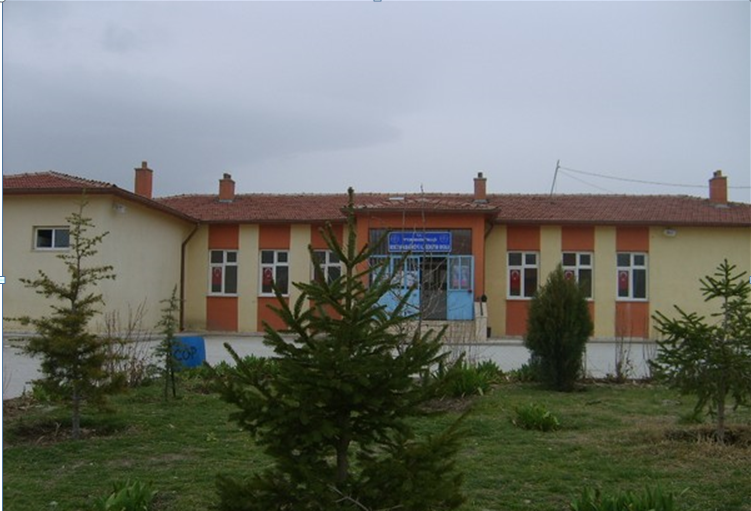 T.C.BOLVADİN KAYMAKAMLIĞIBOLVADİN İLÇE MİLLİ EĞİTİM MÜDÜRLÜĞÜDEREKARABAĞ ORTAOKULUDEREKARABAĞ ORTAOKULU 2015-2019 STRATEJİK PLANI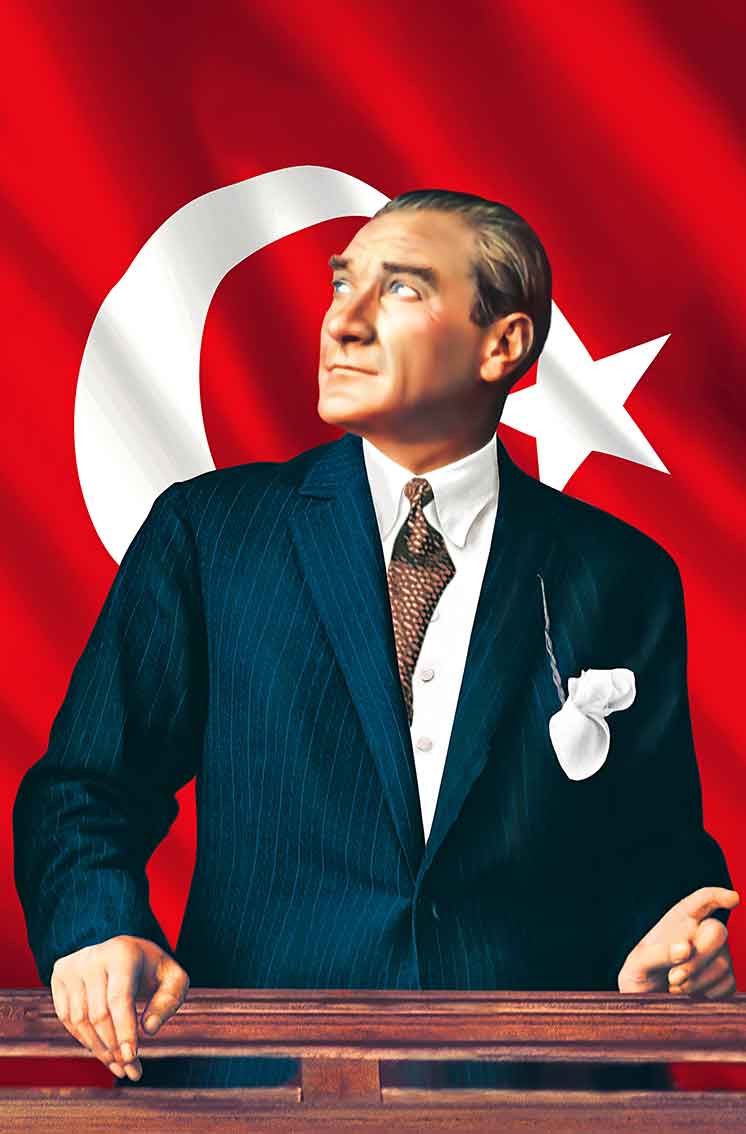 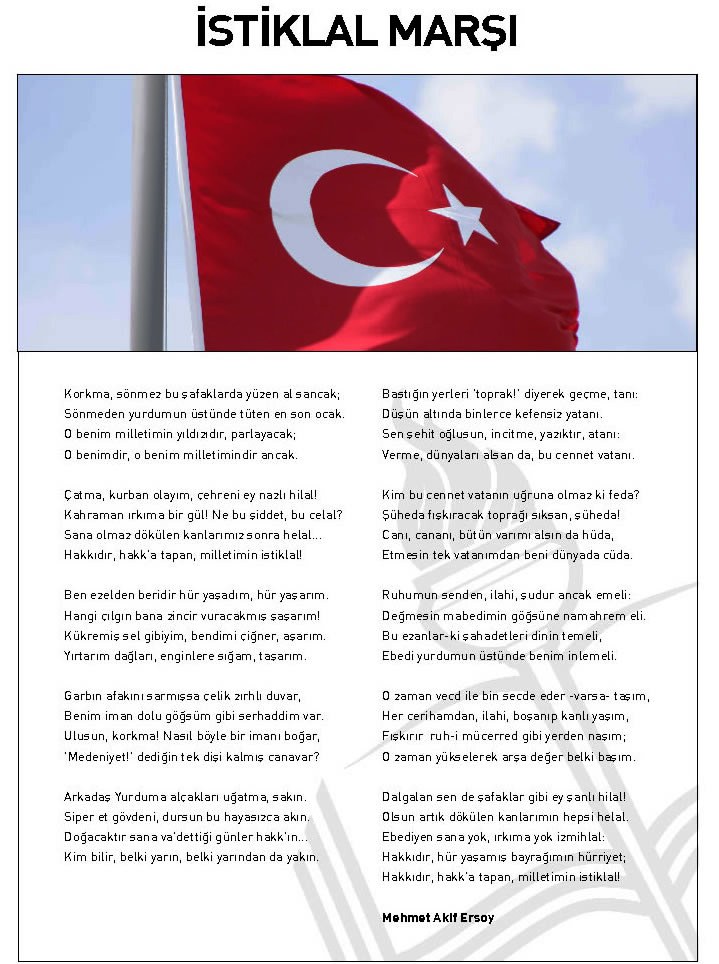 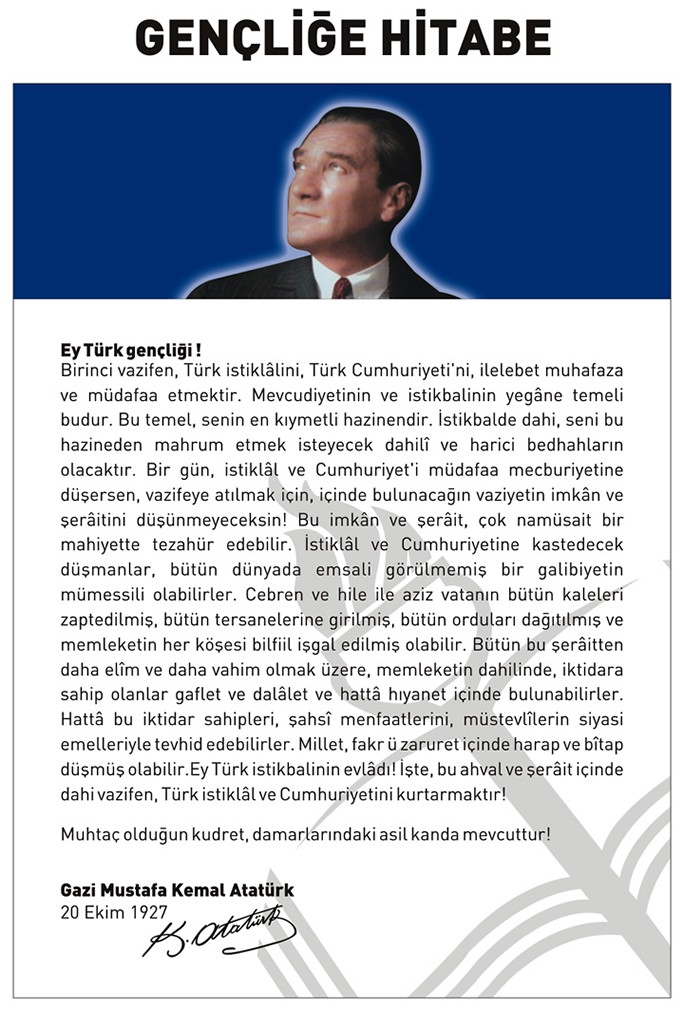 SUNUŞ         	Geçmişten günümüze gelirken var olan yaratıcılığın getirdiği teknolojik ve sosyal anlamda gelişmişliğin ulaştığı hız, artık kaçınılmazları da önümüze sererek kendini göstermektedir. Güçlü ekonomik ve sosyal yapı, güçlü bir ülke olmanın ve tüm değişikliklerde dimdik ayakta durabilmenin kaçınılmazlığı da oldukça büyük önem taşımaktadır. Gelişen ve sürekliliği izlenebilen, bilgi ve planlama temellerine dayanan güçlü bir yaşam standardı ve ekonomik yapı; stratejik amaçlar, hedefler ve planlanmış zaman diliminde gerçekleşecek uygulama faaliyetleri ile (STRATEJİK PLAN) oluşabilmektedir.Okulumuz, daha iyi bir eğitim seviyesine ulaşmak düşüncesiyle sürekli yenilenmeyi ve kalite kültürünü kendisine ilke edinmeyi amaçlamaktadır. Kalite kültürü oluşturmak için eğitim ve öğretim başta olmak üzere insan kaynakları ve kurumsallaşma, sosyal faaliyetler,  alt yapı, toplumla ilişkiler ve kurumlar arası ilişkileri kapsayan 2015-2019 stratejik planı hazırlanmıştır. 	Büyük önder Atatürk’ü örnek alan bizler;  Çağa uyum sağlamış, çağı yönlendiren öğrenciler yetiştirmek için kurulan okulumuz, geleceğimiz teminatı olan öğrencilerimizi daha iyi imkânlarla yetişip, düşünce ufku ve yenilikçi ruhu açık Türkiye Cumhuriyetinin çıtasını daha yükseklere taşıyan bireyler olması için öğretmenleri ve idarecileriyle özverili bir şekilde tüm azmimizle çalışmaktayız.         	Derekarabağ Ortaokulu olarak en büyük amacımız yalnızca ilköğretim mezunu çocuklar yetiştirmek değil, girdikleri her türlü ortamda çevresindekilere ışık tutan, hayata hazır, hayatı aydınlatan, bizleri daha da ileriye götürecek nesiller yetiştirmektir. İdare ve öğretmen kadrosuyla bizler çağa ayak uydurmuş, yeniliklere açık, Türkiye Cumhuriyetini daha da yükseltecek gençler yetiştirmeyi ilke edinmiş bulunmaktayız.       	 Derekarabağ Ortaokulu stratejik planlama çalışmasına önce durum tespiti,  yani okulun SWOT analizi yapılarak başlanmıştır. SWOT analizi tüm idari personelin ve öğretmenlerin katılımıyla uzun süren bir çalışma sonucu ilk şeklini almış, varılan genel sonuçların sadeleştirilmesi ise Okul yönetimi ile öğretmenlerden den oluşan beş kişilik bir kurul tarafından yapılmıştır. Daha sonra SWOT sonuçlarına göre stratejik planlama aşamasına geçilmiştir. Bu süreçte okulun amaçları, hedefleri, hedeflere ulaşmak için gerekli stratejiler, eylem planı ve sonuçta başarı veya başarısızlığın göstergeleri ortaya konulmuştur. Denilebilir ki SWOT analizi bir kilometre taşıdır okulumuzun bugünkü resmidir ve stratejik planlama ise bugünden yarına nasıl hazırlanmamız gerektiğine dair kalıcı bir belgedir.Stratejik Plan' da belirlenen hedeflerimizi ne ölçüde gerçekleştirdiğimiz, plan dönemi içindeki her yılsonunda gözden geçirilecek ve gereken revizyonlar yapılacaktır.         	Derekarabağ Ortaokulu Stratejik Planı (2015-2019)’da belirtilen amaç ve hedeflere ulaşmamızın Okulumuzun gelişme ve kurumsallaşma süreçlerine önemli katkılar sağlayacağına inanmaktayız.        	Planın hazırlanmasında emeği geçen Strateji Yönetim Ekibi’ne, öğretmen, öğrenci ve velilerimize teşekkür ederim.										MÜSLÜM YILMAZGİRİŞSTRATEJİ SANATIGünümüz dünyası günlük ya da anlık kararlar verilerek kalıcı başarıların elde edileceğine, plansız-programsız kurumsallașmanın mümkün olacağına inanmamaktadır.Dünya artık bilimsel şüpheyi, nereden gelirse gelsin bilginin araștırılmasını, sorgulanmasını, “ne, neden, ne zaman, nasıl, nerede ve kim/e” diye açılımı yapıla gelen 5N+1K formülünü daha da içselleştirilmiş görünmektedir ki bu ilerisi adına umut vericidir.Türk Dil Kurumu’nun Güncel Türkçe sözlüğünde “Bir ulusun veya uluslar topluluğunun, barıș ve savaşta benimsenen politikalara destek vermek amacıyla politik, ekonomik, psikolojik ve askerî güçleri bir arada kullanma bilimi ve sanatı, sevkulceyş.” Büyük Türkçe Sözlükte ise “Önceden belirlenen bir amaca ulaşmak için tutulan yol” şeklinde tanımlanan Strateji kelimesi kurumlar için kullandığında ve “Plan” kelimesi ile yan yana geldiğinde kurumsal manada ortaya konacak faaliyetleri, hesaplayarak ve eldeki kaynakları en etkin biçimde kullanarak hayata geçirme bilim ve sanatı manasını da ihtiva etmektedir kanaatini taşımaktayız. Verilen manalara dikkatlice bakıldığında stratejinin bir bilim ve sanat olduğuna işaret edilmektedir. Gerçekten de planlı, programlı ve kaynakları etkin olarak kullanarak hareket etmek bir bilim ve sanattır.Biz de Derekarabağ Ortaokulu yöneticileri ve öğretmenleri olarak bu süreçte her alanda olduğu gibi yine öncü olmak adına görev yaptığımız okulumuzda üstümüze düșen vazifeyi yerine getirmek, okulumuzu her anlamda sahiplenerek daha iyi yerlere gelmesi adına kurumsallașmanın ilk adımı olan Stratejik Planlama çalışmalarını tamamlamış bulunmaktayız.Öğrencilerimize, her alanda ve hayatın her kademesinde başarıya giden yolun iyi bir planlamadan ve yapılan planın dikkatlice hayata geçirmenin gerekliliğini bir hayat düsturu olduğunu öğretmek ve onların“Strateji Sanatkârı” olmaları, öncelikli gayelerimizden biridir. Çünkü biz inanıyoruz ki stratejik ve planlı hareket etmek geleceğimizin en etkili ve ülkemizin, muasır medeniyetleri geride bırakan ve lider ülke olma yolunda, en önemli anahtarlarından biri olacaktır ve bu anahtar yaşadığımız hâlihazırdaki anın çocuklarının elinde olacaktır. İște bu ön kanaat ile çocuklarımızı en iyi biçimde yetiştirmek boynumuzun borcudur düşüncesini iliklerimizde en üst seviyede hissetmekteyiz. Bir başka ifadeyle biz “geleceğimizi” planlamaktayız.Bu vesileyle teveccüh göstererek ve itimat ederek planlama sürecinin koordinatörlüğü gibi çok önemli gördüğüm bir paye ve görevi șahsıma tevdi eden Okul Müdürümüz Sayın Müslüm YILMAZ’a, planın hazırlanma sürecinde verdiğimiz her türlü vazifeyi yerine getiren ekibime, uygulama sürecinde konunun önemine ve “Stratejik Planlama” sanatının ruhuna uygun hareket edeceğine inandığım tüm öğretmenlerimize, öğrencilerimize ve velilerimize teșekkür ederiz.Stratejik Plan EkibiSUNUŞStratejik planlama; gerçekte tüm kurumlarda olduğu gibi, üniversitelerin de gelecekte kendilerini görmek istedikleri noktaya taşımalarına olanak sağlayan dönüşüm ve gelişim planlarıdır. Kurumların öz değerlendirmelerini yaparak hedeflerini koyduktan sonra, bu hedeflere ulaşmayı mümkün kılacak stratejiler belirlemelerini, ayrıca ölçülebilir ölçütler geliştirerek değişimleri izleme ve değerlendirme sürecini ifade eden katılımcı, esnek bir yönetim yaklaşımı olan stratejik plan, sadece bütçeden kaynak tahsisine yönelik bir unsur olmayıp, okulumuzun evrensel eğitim ve öğretim ilkeleri doğrultusunda çağdaş toplumun ihtiyaç duyduğu insan gücünü hazırlayabilmesi, ülkemiz üniversiteleri arasında ön sıralarda yer alabilmesi ve belirli alanlarda uluslararası düzeyde eşdeğer duruma gelmesi için gereksinim duyduğu bir araç olarak değerlendirilmelidir.Geleceğimizi görmek istediğimiz düzeye taşımak için bir yol haritası olan stratejik plan okulumuzun vizyonu olan, “Bilimin ışığında, vereceği eğitim-öğretim ve yapacağı bilimsel araştırmalar ile Ülkemizin teknolojik, ekonomik ve sosyal alanda çağdaş uygarlık düzeyine çıkmasına katkıda bulunmak.” hedefimize ulaşabilmemiz için büyük önem taşımaktadır.Öğrencilerimizin ilgi ve yeteneklerini geliştirerek onları hayata ve üst öğrenime hazırlamak, Atatürk ilke ve inkılâplarını benimsetmek; Türkiye Cumhuriyeti Anayasası’na ve demokrasinin ilkelerine, insan hakları, çocuk hakları ve uluslar arası sözleşmelere uygun olarak haklarını kullanma, başkalarının haklarına saygı duyma, görevini yapma ve sorumluluk yüklenebilen birey olma bilincini kazandırmak; Öğrencilerin, ulusal ve evrensel kültür değerlerini tanımalarını, benimsemelerini, geliștirmelerini bu değerlere saygı duymalarını sağlamak; Kendilerine, ailelerine, topluma ve çevreye olumlu katkılar yapan, kendisi, ailesi ve çevresi ile barışık, başkalarıyla iyi ilişkiler kuran, İș birliği içinde çalışan,  hoşgörülü ve paylaşmayı bilen, dürüst, erdemli, iyi ve mutlu yurttaşlar olarak yetiştirmek; Kendilerini geliştirmelerine, sosyal, kültürel, eğitsel, bilimsel, sportif ve sanatsal etkinliklerle millî kültürü benimsemelerine ve yaymalarına yardımcı olmak; Bireysel ve toplumsal sorunları tanıma ve bu sorunlara çözüm yolları arama alışkanlığı kazandırmak; Toplumun bir üyesi olarak kişisel sağlığının yanı sıra ailesinin ve toplumun sağlığını korumak için gerekli bilgi ve beceri, sağlıklı beslenme ve yașam tarzı konularında bilimsel geçerliliği olmayan bilgiler yerine, bilimsel bilgilerle karar verme alışkanlığını kazandırmak; Becerilerini ve zihinsel çalışmalarını birleştirerek çok yönlü gelişmelerini sağlamak; Kendilerine güvenen, sistemli düşünebilen, girişimci, teknolojiyi etkili biçimde kullanabilen, plânlı çalışma alışkanlığına sahip estetik duyguları gelişmiş bireyler olarak yetiştirme amacını taşımaktayız. Bu planın başarıyla uygulanmasında tüm idari birimlerimiz ile çalışanlarımıza büyük görevler düşmektedir.Planın hazırlanmasında emeği geçenlere, planın hazırlanması sürecinde katkı sağlayan herkese ve son olarak süreçte en faal biçimde yer alıp yardımlarını esirgemeyen ve çalışmalarımızın koordinasyonunu sağlayan desteklerini her an hissettiğimiz Okul Müdürümüz Sayın Müslüm YILMAZ’a teşekkürlerimizi sunarız.                                                                             Stratejik Plan Hazırlama Ekibi1.BÖLÜMSTRATEJİK PLANLAMA SÜRECİSTRATEJİK PLANLAMA SÜRECİ1. 1.  Yasal ÇerçeveKamu Yönetimi Reformu kapsamında alınan Yüksek Planlama Kurulu kararlarında ve 5018 sayılı Kamu Mali Yönetimi ve Kontrol Kanununda, kamu kuruluşlarının stratejik planlarını hazırlamaları ve kuruluş bütçelerini bu plan doğrultusunda oluşturmaları öngörülmektedir.  DPT tarafından hazırlanan “Kamu İdareleri İçin Stratejik Planlama Kılavuzu” ve Milli Eğitim Bakanlığımızın 16/09/2013 tarih ve 2013/26 sayılı Genelgesi Bakanlığımız merkez ve taşra teşkilatı birimlerinde yürütülmekte olan stratejik planlama çalışmalarının yasal çerçevesini oluşturmaktadır.Planın Dayanağı 1.2.  Stratejik Planın AmacıBu stratejik plan dokümanı, okulumuzun güçlü ve zayıf yönleri ile dış çevredeki fırsat ve tehditler göz önünde bulundurularak, eğitim alanında ortaya konan kalite standartlarına ulaşmak üzere yeni stratejiler geliştirmeyi ve bu stratejileri temel alan etkinlik ve hedeflerin belirlenmesini amaçlamaktadır.1.3.  Stratejik Planın KapsamıBu stratejik plan dokümanı Bolvadin Derekarabağ Ortaokulunun mevcut durum analizi değerlendirmeleri doğrultusunda, 2015-2019 yıllarına dönük stratejik amaçlarını, hedeflerini ve performans göstergelerini kapsamaktadır.1.4.   Stratejik Planlama ÇalışmalarıMilli Eğitim Bakanlığı 2015-2019 Stratejik Planı konulu 2013/26 sayılı Genelgesi ve Hazırlık Programı, Afyonkarahisar İl Milli Eğitim Müdürlüğü ve Bolvadin İlçe Milli Eğitim Müdürlüğünün ilgi yazıları gereği Stratejik Planlama Çalışmaları kapsamında okul personelimiz içerisinden ‘’Stratejik Plan Üst Kurulu” ve “Stratejik Planlama Ekibi” kurulmuştur.     	  Okulumuzun Stratejik Planına (2015-2019) Stratejik Plan Üst Kurulu ve Stratejik Planlama Ekibi tarafından, 09.10.2014 tarihinde okulumuzun öğretmenler odasında, çalışma ve yol haritası belirlendikten sonra taslak oluşturularak başlanmıştır. İlçe Milli Eğitim Müdürlüğümüz tarafından gönderilen Stratejik Planlama ile ilgili evraklar Stratejik Planlama ekibimiz tarafından incelenmiştir. Stratejik Planlama süreci hakkında ekip bilgilendirilmiştir.    	Önceden hazırlanan anket formlarında yer alan sorular katılımcılara yöneltilmiş ve elde edilen veriler birleştirilerek paydaş görüşleri oluşturulmuştur. Bu bilgilendirme ve değerlendirme toplantılarında yapılan anketler ve hedef kitleye yöneltilen sorularla mevcut durum ile ilgili veriler toplanmıştır.Stratejilerin Belirlenmesi;   	Stratejik planlama ekibi tarafından, tüm iç ve dış paydaşların görüş ve önerileri bilimsel yöntemlerle analiz edilerek planlı bir çalışmayla stratejik plan hazırlanmıştır.Bu çalışmalarda izlenen adımlar;1. Okulun var oluş nedeni (misyon), ulaşmak istenilen nokta  (vizyon) belirlenip okulumuzun tüm paydaşlarının görüşleri ve önerileri alındıktan sonra da vizyona ulaşmak için gerekli olan stratejik amaçlar belirlendi. Stratejik amaçlar;a. Okul içinde ve faaliyetlerimiz kapsamında iyileştirilmesi, korunması veya önlem alınması gereken alanlarla ilgili olan stratejik amaçlar,b. Okul içinde ve faaliyetler kapsamında yapılması düşünülen yenilikler ve atılımlarla ilgili olan stratejik amaçlar,c. Yasalar kapsamında yapmak zorunda olduğumuz faaliyetlere ilişkin stratejik amaçlar olarak da ele alındı.2. Stratejik amaçların gerçekleştirilebilmesi için hedefler konuldu. Hedefler stratejik amaçla ilgili olarak belirlendi. Hedeflerin özellikli, ölçülebilir, ulaşılabilir, gerçekçi, zamana bağlı, sonuca odaklı, açık ve anlaşılabilir olmasına özen gösterildi.3. Hedeflere uygun belli bir amaca ve hedefe yönelen, başlı başına bir bütünlük oluşturan,  yönetilebilir, maliyetlendirilebilir faaliyetler belirlendi. Her bir faaliyet yazılırken; bu faaliyet “amacımıza ulaştırır mı” sorgulaması yapıldı.4. Hedeflerin/faaliyetlerin gerçekleştirilebilmesi için sorumlu ekipler ve zaman belirtildi.5. Faaliyetlerin başarısını ölçmek için performans göstergeleri tanımlandı.6. Strateji, alt hedefler ve faaliyet/projeler belirlenirken yasalar kapsamında yapmak zorunda olunan faaliyetler, paydaşların önerileri, çalışanların önerileri, önümüzdeki dönemde beklenen değişiklikler ve GZFT (SWOT) çalışması göz önünde bulunduruldu.7. GZFT çalışmasında ortaya çıkan zayıf yanlar iyileştirilmeye, tehditler bertaraf edilmeye; güçlü yanlar ve fırsatlar değerlendirilerek kurumun faaliyetlerinde fark yaratılmaya çalışıldı; önümüzdeki dönemlerde beklenen değişikliklere göre de önlemler alınmasına özen gösterildi.8. Strateji, Hedef ve Faaliyetler kesinleştikten sonra her bir faaliyet maliyetlendirilmesi yapıldı. Maliyeti hesaplanan her bir faaliyet için kullanılacak kaynaklar belirtildi.  Maliyeti ve kaynağı hesaplanan her bir faaliyet/projenin toplamları hesaplanarak bütçeler ortaya çıkartıldı.   	Çalışmalar gerçekleştirildikten sonra okulumuzun 2015-2019 dönemi stratejik planına son halini vermek üzere İlçe Milli Eğitim Müdürlüğümüz Strateji Geliştirme Bölümüne resmi yazıyla gönderilerek görüş istenmiştir. Görüşleri doğrultusunda son düzenlemeler yapılarak plan taslağı son halini almış ve onaya sunulmuştur.    Stratejik Plan Üst Kurulu ve Stratejik Planlama Ekibi  Stratejik Planlama Çalışmaları TablosuÇalışma Takvimi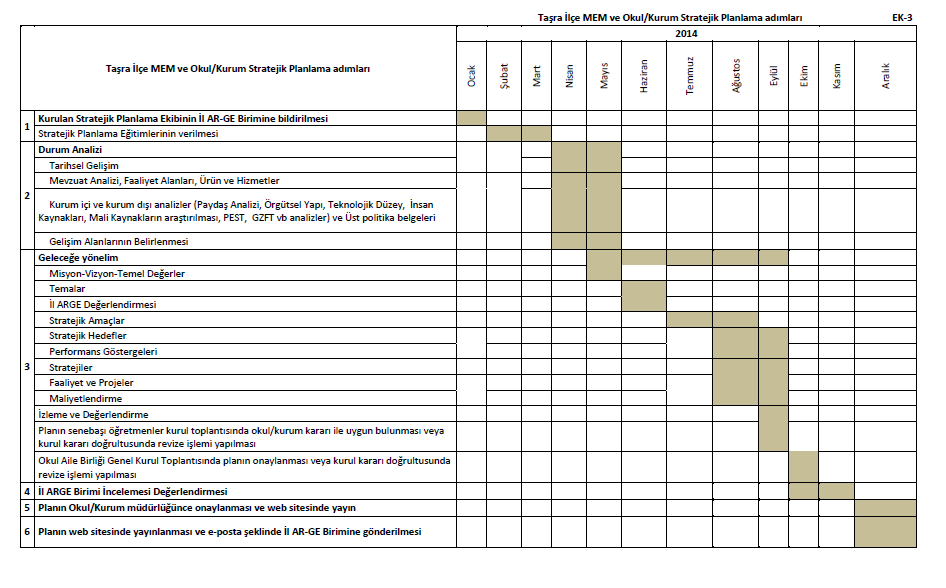 2.BÖLÜMDURUM ANALİZİTarihsel GelişimDerekarabağ Ortaokulu 1961-1962 eğitim öğretim yılında eğitime başlamış, köy odasında verilen bu öğretimin ardından 1963 yılında tek derslikli bina ve lojman, 1985 yılında 2 derslikli bina, 2000 yılının yaz döneminde de dört derslikli binanın faaliyete geçmesiyle 2001-2002 eğitim öğretim yılından itibaren okulun ikinci kademesi açılmış, taşınan öğrenciler geri alınmış ve 2002 yılının yaz döneminde ( 8 yıllık ) ilk mezunlarını vermiştir. 2001 yılında köy halkının desteğiyle kalorifer binası yaptırılmıştır.2003 Yılında da okulumuz sobalı ısınmadan kaloriferli ısınma sistemine,2006 yılında stokerli sisteme geçmiştir. 2006 yılında okulumuzun kullanılmaz durumda olan lojmanı tadilattan geçirilerek anasınıfına dönüştürülmüş ve o tarihten itibaren çağ nüfusunun tamamı anasınıfına kaydı yapılmıştır. Ayrıca 2006 yılında Köylere Hizmet Götürme Birliğinin marifetiyle okulumuza 1 derslik kazandırılmıştır. 2012-2013 Öğretim yılında İlkokul ve Ortaokul olarak binalar ayrılmış, bir müdürlük çatısı altında ilköğretim kurumuna dönüştürülmüştür.1963 Yapımı Derslik: 97 m21963 Yapımı Lojman: 50 m21984 Yapımı Derslik: 145 m22000 Yapımı Derslik: 445 m22001 Yapımı Derslik: 53 m22006 Yapımı Derslik: 55 m2Okulumuz Toplam Alan: 5345 m2 Kapalı Alan: 845 m2 Açık Alan: 4500 m2dir.Ayrıca 2007 yılında hazırlanan stratejik Plan dahilinde okulumuza ses sistemi, bando trampet takımı, okulun gece aydınlatması, okul bahçesine çeşme yapımı, öğretmenler odasına masa sandalye takımı, öğretmenlere özel dolaplar, öğretmen odasına lavabo, okulumuza kütüphane kurulması, okulumuza seyyar projeksiyon ve perdesi, yazı tahtalarının yeni sisteme uyarlanması, öğrencilerin ihtiyacını karşılamak için kooperatif kurulması, yeni fotokopi cihazlarının alımı, okulun içinin çiçeklendirilmesi, okul bahçesinin tamamen ağaçlandırılması ve uygulama alanının oluşturulması,okulumuzun tuvaletlerinin tamamen hijyenik hale getirmek için bütün ekipmanların alınması gibi önemli çalışmalar gerçekleştirilmiştir. Ayrıca 2009-2014 yılları arasında plan dâhilinde okul bahçesine parke taşının döşenmesi, basketbol sahasının oluşturulması, kamera sisteminin oluşturulması okul bahçesinin ağaçlandırılması artezyen kuyu açılması, birinci ve ikinci kademe sınıflarının sıra takımı ve öğretmen masa-sandalye-dolaplarının yenilenmesi, ikinci bir fotokopi makinesinin alınması, anasınıfının tuvaletinin yenilenerek sağlığa uygun hale getirilmesi, okul bahçesindeki ağaçların sulanması için damlama sisteminin oluşturulması vb. çalışmalar yapılmıştır.2.2.  Faaliyet Alanları, Ürün/HizmetlerDerekarabağ Ortaokulu Müdürlüğünün faaliyet alanları ve sunmuş olduğu hizmetler aşağıdaki başlıklarda toplanmıştır.Derekarabağ Ortaokulu Ürün-Hizmet ListesiDerekarabağ Ortaokulu Faaliyet Alanları   	Okulumuzda öğrencilerimizin kayıt, nakil, devam-devamsızlık, not, öğrenim belgesi düzenleme işlemleri e-okul yönetim bilgi sistemi üzerinden yapılmaktadır.  	 Öğretmenlerimizin özlük, derece-kademe, terfi, hizmet içi eğitim, maaş ve ek ders işlemleri Mebbis ve KBS sistemleri üzerinden yapılmaktadır. Okulumuzun mali işlemleri ilgili yönetmeliklere uygun olarak yapılmaktadır.  	 Okulumuzun rehberlik anlayışı sadece öğrenci odaklı değildir. Sınıf öğretmenlerimiz öğrenci ve velilere yönelik seminerler düzenlemekte, çeşitli anket ve dökümler uygulamaktadır. Düzenli olarak veli görüşmeleri yapılmaktadır. Okulumuzda davranış problemi gözlemlenen sınıf ve öğrenciler güdülenerek olumlu davranış kazanmalarını sağlamak amaçlanmaktadır. Okulumuzda her hafta cuma günleri sınıflar gezilerek haftanın en temiz ve düzenli sınıfı seçilmekte, öğrencilerin doğum günleri sınıf içi etkinliklerle kutlanmakta, sınavlarda okul içinde ve okullar arası yapılan yarışmalarda başarı gösteren öğrenciler ödüllendirilmektedir.   	Okulumuz Afyonkarahisar İl ve İlçe Milli Eğitim Müdürlüğümüz tarafından düzenlenen sosyal, kültürel ve sportif yarışmalara katılmaktadır. Okulumuzda kültürel geziler, piknik, kermes gibi faaliyetler düzenlenmektedir. Okulumuzda öğrencilerimize yönelik olarak hafta içi çeşitli etkinlikler düzenlenerek öğrencilerin hem akademik başarılarının yükseltilmesi hem de soysal olarak kendine güvenen, paylaşımcı, insanlara ve doğal çevreye duyarlı bireyler olarak yetiştirilmelerine katkı sağlanmaktadır.2.3.  Paydaş AnaliziDerekarabağ Ortaokulu Stratejik Planlama Ekibi olarak planımızın hazırlanması aşamasında katılımcı bir yapı oluşturmak için ilgili tarafların görüşlerinin alınması ve plana dahil edilmesi gerekli görülmüş ve bu amaçla paydaş analizi çalışması yapılmıştır. Ekibimiz tarafından iç ve dış paydaşlar belirlenmiş, bunların önceliklerinin tespiti yapılmıştır.    	Paydaş görüş ve beklentileri SWOT (GZFT)Analizi Formu, Çalışan Memnuniyeti Anketi, Öğrenci Memnuniyeti Anketi, Veli Anketi Formu kullanılmaktadır. Aynı zamanda öğretmenler kurulu toplantıları, Zümre toplantıları gibi toplantılarla görüş ve beklentiler tutanakla tespit edilmekte okulumuz bünyesinde değerlendirilmektedir.Paydaş Analizi ve Sınıflamasında Kullanılan Kavramlara İlişkin Açıklamalar:Paydaş: Kurumun gerçekleştirdiği faaliyetlerden etkilenen taraflardır. Paydaşlar şu başlıklarda ele alınmaktadır.Lider: Kurumda herhangi bir kademede görev alan çalışanlar içerisinde liderlik özellikleri olan kişilerdir.Çalışan	:  Kurum çalışanlarıdır. (öğretmenler-okul idaresi-hizmetliler-memur)Müşteri: Ürün, hizmet veya süreçten etkilenen veya satın alıp kullanan herkestir. İki çeşit müşteri vardır. Dış müşteriler; hizmet veren kuruma mensup olmayan, ancak ürün/hizmetten yararlanan veya ondan etkilenenlerdir. İç müşteriler; kurumda çalışanlardır.(öğrenci-veli-halk)Temel Ortak: Kurumun faaliyetlerini gerçekleştirmek üzere kendi seçimine bağlı olmaksızın zorunlu olarak kurulmuş olan ortaklıklardır.(yapısal bağlılık gibi)Stratejik Ortak: Kurumun faaliyetlerini gerçekleştirmek üzere kendi seçimi üzerine kurduğu ortaklıklardır.Tedarikçi: Kurumun faaliyetlerini gerçekleştiren ihtiyaç duyduğu kaynakları temin eden kurum/kuruluşlardır.Ürün/Hizmet: Herhangi bir hizmet/üretim sürecinin çıktısıdır.Önceliklendirilen paydaşlar bu aşamada kapsamlı olarak değerlendirilir. Paydaşlar değerlendirilirken cevap aranabilecek sorular şunlardır:Paydaş, Okulun hangi faaliyeti/hizmeti ile ilgilidir?Paydaşın Okulun beklentileri nelerdir?Paydaş, Okulun faaliyetlerini/hizmetlerini ne şekilde etkilemektedir?(olumlu-olumsuz)Paydaşın Okulun etkileme gücü nedir?Paydaş, Okulun faaliyetlerinden/hizmetlerinden ne şekilde etkilenmektedir? (olumlu-olumsuz)Paydaş analizi kapsamında, Okulun sunduğu ürün/hizmetlerle bunlardan yararlananlar ilişkilendirilir. Böylece, hangi ürün/hizmetlerden kimlerin yararlandığı açık bir biçimde ortaya konulur. Ürün/Hizmet Tablosu, yararlanıcıların ilgili olduğu ürün/hizmetleri bir arada görebilmek ve her bir ürün/hizmetin hangi yararlanıcıları ilgilendirdiğini görselleştirebilmek için faydalı bir araçtır. 2.4.  Kurum İçi AnalizOkulda Oluşturulan Birimler2.4.1.  İnsan Kaynakları Okul yöneticilerimiz,  insan kaynaklarına ilişkin politika,  strateji ve planların oluşturulması ve bu sürece çalışanların katılımlarını onlar da içindeyken oluşturulan misyon ve vizyonun birer yaratıcısı olduklarını hissettirerek,  olayların içerisinde yer almalarını sağlayarak,  bilgi ve düşüncelerine saygı göstererek,  dinleyerek,  önemseyerek,  bize ait olma kavramını sürekli empoze ederek sağlarlar. Çalışanların,  mevcut ve gelecekteki yeterlilik gereksinimlerinin uygun hale getirilmesi amacıyla eğitim ve geliştirme planlarını,  tarafsız güvenilir ve herhangi bir baskı olmaması amacıyla gizli (isimsiz) olarak yapılan geri bildirimli anketler kullanırlar.    	Ayrıca anketlere tam katılımın olmasını sağlayarak var olabilecek sapmayı aza indirgerler. Geri bildirim alınacak birçok yol olmasına karşın,  bu yolların çoğunun güvenirlilikleri tarafsızlıkları da göz önünde bulundurularak uygulanırlar. Bunların başında dilek kutusu,  gözlemler ve müşteri memnuniyeti gelir. Okulumuzun insan kaynakları yönetime ilişkin temel politika ve stratejileri Milli Eğitim Bakanlığının politika ve stratejisine uyumlu olarak “çalışanların yönetimi süreci” kapsamında yürütülmektedir. İnsan kaynaklarına ilişkin politika ve stratejiler okulumuzun kilit süreçleri ile uyum içerisindedir. Okulumuzun kilit süreçleri Okul Gelişim Yönetim Ekibinde “eğitim-öğretim süreci”,  ”okul-veli ve öğrenci işbirliği süreci” olarak belirlenmiştir.   Kanun ve yönetmeliklerde belirtilen ders saati sayısına ve norm kadro esasına göre insan kaynakları planlaması yapılmaktadır. Çalışanın işten ayrılması (emekli olma, yer değiştirme) durumunda,  yerine atama Milli Eğitim Bakanlığı prosedürleri doğrultusunda yapılmaktadır. Çalışanların kısa süreli (rapor,  izin vb.) ayrılmaları durumunda ise dersin boş geçmemesi için gerekli planlama yapılmaktadır. Yönetici veya dersi boş olan öğretmenler derslere girmektedir  İş dağılımı yapılmadan önce çalışanların (yazılı veya sözel olarak) istekleri göz önüne alınarak ders planlamaları ve nöbet uygulamaları yapılmaktadır. Çeşitli görevlendirilmelerde ve görev dağılımında çalışanların uzmanlık alanları ve yetkinlikleri esas alınmaktadır. Çalışanların bilgi birikimi ve yeteneklerini artırmak,  performans gelişimlerini sağlamak amacıyla hizmet içi eğitimler planlanmakta ve uygulanmaktadır.  İnsan kaynaklarına ilişkin politika ve stratejiler belirlenirken çalışanlar bu sürece dâhil edilmektedir.  Kaliteli ve çağdaş eğitim politikamızın amacı evrensel düşüncelere sahip, yaratıcı,  demokratik, insan haklarına saygılı, yeniliklere açık, katılımcı ve çağdaş bireyler yetiştirmektir. Okul yöneticilerimiz, ilgili mevzuat ve kuruma özgü uygulamalar dâhilinde ödül sürecinin gerçekleştirilmesine ve geliştirilmesine; doğru zamanlama, tutarlılık, demokratik ve etik kurallar çerçevesinde katkıda bulunurlar.   Çalışanların performanslarının değerlendirilmesi için maarif müfettişleri tarafından rehberlik ve denetimler yapılmakta, yapılan denetimler denetim raporlarıyla değerlendirilmektedir. Çalışanların daha iyi performans göstermelerini sağlamak için performans değerlendirme ve geliştirme sistemi oluşturulmuştur. Bu sistemle çalışanların yetkinlik bazı değerlendirilmesi yapılmakta, kuvvetli yönleri ve iyileştirmeye açık yönleri belirlenerek çalışanlarla birebir paylaşılması sağlanmaktadır.    Çalışanları öğrenci ve liderler değerlendirmektedir. Performans değerlendirme sistemi sonucunda sözlü ve yazılı tanıma yapılarak çalışanın motivasyonu sağlanmaktadır.  Okul yöneticilerimiz, iyileştirme çalışmalarına birey ve ekip düzeyinde katılımı doğru görevlendirmelerle,  doğru süreç tanımlamalarıyla, gönüllük esasını kullanarak davet ederler.  Okul yöneticilerimiz, çalışanların ekip halinde çalışmalarının etkili halde gerçekleşmesini,  özverili,  uyumlu ekipler oluşturarak,  onlara her konuda yardımcı ve önder olarak, okulun imkânlarını sunarak, çalışanları yüreklendirip zamanında ödüllendirerek sağlamaktadırlar.   Okulumuzda iyileştirme çalışmalarına katılım, takım ruhuna sahip olma ilkemiz de göz önüne alınarak değişmeye ve gelişmeye açık olma ilkemizden yola çıkarak gönüllülük ve yetkilendirme yapılarak sağlanmaktadır.   Okulumuz çalışanlarının grup dayanışmasını sağlamak için yılda bir kez piknik, en az bir kere çalışanların katılımıyla yemekler düzenlenmektedir. Ayrıca, özel çalışma proje toplantılarında kahvaltı ve yemek organizasyonları yapılmaktadır.    Okul yöneticilerimiz, bireysel ve ekip düzeyinde,  okulun bütününde öğrenme olanaklarını,  okulun tüm araç ve gereçlerini kullanıma sokarak, zaman vererek, öğrenme olanaklarını oluşturmakta,  katılımın davet yoluyla sağlanmasını,  istekleri karşılayıp çalışmayı istekli ve özenli hale getirmektedir.   Ekip düzeyinde ise ekibin yanında yer alarak onlarında kendi içlerinde misyon ve vizyon yaratmasını sağlayıp,  yapılan işleri önemli ve önemsiz olarak ayırmadan saygı, sevgi ve güven ortamı yaratarak, öğrenme olanaklarını oluşturmakta ve katılımları özendirmektedirler.  Okul yöneticilerimizin öncülüğünde belirlenen,  birey ve ekip düzeyindeki hedefler,  tüm birey ve ekiplerin ortak birer yansıması olarak ortaya çıktığından kurumun hedefleri ile uyumlu olmaktan öteye birbirini destekler nitelik taşımaktadır. Çalışanların performans göstermeleri için geri bildirimler alarak ve işin yakın takipçisi olarak,  gözlemlerini de öz değerlendirmelerine ekleyerek belirleyip işin içinde yer alırlar. Çalışanların performansının her adımını takip ederler, benimserler,  imkânlarını gerektiğinde zorlayarak isteklerini karşılayarak yardımcı olurlar. Okulumuzda eğitim-öğretim kalitesi yüksek, kendi alanlarında yetkin öğretmen kadrosu bulunmaktadır. Çalışanlar Milli Eğitim Bakanlığı mevzuatındaki değişikliklere göre bilgilendirilmekte, öğretmenlere yapılan anketlerde ihtiyaç duyulan konularla ilgili programlar Milli Eğitim Müdürlüğü ile işbirliğine gidilip hizmet içi eğitim planları yapılmaktadır. Misyon ve vizyonumuzdaki değerlere ulaşmak için çağdaş eğitim anlayışı ve çağdaş eğitim kalitesinde eğitim yapabilmek amacıyla çalışanlara kurumumuz örgüt kültürüne uygun,  hizmet içi eğitimleri verilmektedir. Öğretmenlerimizin bireysel düzeyde ilgi ve yetenekleri doğrultusunda ders dışı etkinlikler,  sosyal kulüpler,  ders dağıtım çizelgeleri planlanmaktadır. Ekip düzeyinde ise örgüt kültürünü yansıtmak, bireysel farklılıklara önem vermek ve takım ruhuna sahip olmak ilkelerimizle hareket eden, birbirleri ile işbirliğine açık öğretmenlerimiz tarafından öğrenme olanakları oluşturulmakta ve katılıma özendirilmektedir. Öğrenme faaliyetlerine ilişkin bilgiler çeşitli ortamlardan elde edilmektedir. Çalışanların kendilerini geliştirmeleri amacıyla öğrenme faaliyetleri desteklenmekte ve seminer,  toplantı,  eğitim vb. katılmaları sağlanmaktadır. Okul yöneticilerimiz, çalışanların katılımını (örneğin okul içi seminer, konferans ve törenler düzenlenerek özendirilmesi) performanslarını doğru değerlendirerek, çalışanların başarılarını paylaşarak, onların kendilerini ortaya koymaları için olanak yaratarak,  kendilerini tanıtma süreçlerinde önderlik ederek, çalışanların katılımını özenli hale getirmekte ve desteklemektedir. Yöneticilerimiz, insan kaynaklarına ilişkin, politika, strateji ve planların oluşturulmasını ve bu sürece çalışanların katılımını,  öncelikle çalışanlarını tanımayla başlayan süreçte, onların yeterliliklerini göz önüne alarak, doğru görevlendirmeler de bulunarak ödül mekanizmasını sağlarlar. Okulumuzda çalışanların ekip çalışmalarını özendirmek amacıyla eğitim verilmekte özellikle yeni oluşturulan performans değerlendirme sisteminde iyileştirme çalışmalarına katılım, ekip sorumluluğu üstlenme yetkinlik olarak alınmıştır. Bununla birlikte okulumuzda sosyal kulüpler,  kurul,  komisyon, kriter ekipleri ve komiteler ekip çalışmalarına örnek olarak verilebilir. Okul yöneticilerimiz, iletişim gereksinimlerini anket, soru-cevap, birebir görüşme yöntemi ile saptarlar. Bu çerçevede iletişim politikalarını oluştururlar. Oluşan politika doğrultusunda teknolojiyi yakın takip edip, bu teknolojiyi okula getirerek kullanırlar. Yukarıdan aşağıya, aşağıdan yukarıya ve yatay iletişim kanallarını düzenledikleri etkinliklerle oluştururlar. (özel toplantılar, seminerler, piknik v.b.). Bu kanalların sürekli açık olup olmadığını denetleyerek, doğru zamanda doğru müdahalelerde bulunarak,  okulun hedeflerini gerçekleştirmek amacıyla kullanırlar. Okul yöneticilerimiz, çalışanların görevleri ile ilgili kararları, duyduğu güvenle tam yetkilendirip, bu kararların içinde olarak cesaret vermektedirler. Okul yöneticilerimiz okul içindeki dağılımında ilgili mevzuatlara dayanarak demokratik, laik, yenilikçi, çağdaş, özveri ilkelerini uygular. Okulun misyon ve vizyonuna uygun öncü kurumlardan biri olması için maddi, manevi her türlü katkıyı sağlar. Yöneticilerimiz, çalışanların kararlara katılımını, yenilikçi ve yaratıcı girişimleri çalışanların fikirlerine saygı duyarak, ön yargısız, dinleyerek doğru ve özel zaman yaratarak onları cesaretlendirmekte ve bunları desteklemektedirler. Yöneticilerimiz,  kariyer geliştirme sürecini çalışanların yetenekleri doğrultusunda görev vererek,  istekli hale getirerek, özenti sağlayarak verimli olunabilecek, doğru zamanda doğru kararları alabilecek, öğrenciyi istenilen sürekli gelişme ile Atatürk’ün izinde başarılı saygılı ve öz değerlerini önemseyen,  koruyan yeni nesil yetiştirmek üzerine tasarlar.Okul yöneticilerimiz, sosyal, kültürel ve sportif faaliyetleri çalışanları iyi organize ederek öğrencilere bu tip etkinliklerin sağlayacağı bedensel ve ruhsal yararları doğru anlatarak özendirmekte, sosyal ve kültürel tüm faaliyetlerinde tam katılımı esas almaktadır. Bu çerçevede okul içinde yazılı ve sözlü güncel duyurularla en üst makamların da katılımlarını sağlayarak,  faaliyetlere önem vererek, takdir ederek, ödüllendirerek desteklemektedir. Okulumuz insan kaynaklarına ait bilgiler aşağıya çıkarılmıştır.2014-2015 Eğitim Öğretim Yılı Kurumdaki Mevcut Yönetici Sayısı:   	 	Kurum Yöneticilerinin Eğitim Durumu:  	 	Kurum Yöneticilerinin Yaş İtibari ile dağılımı:İdari Personelin Hizmet Süresine İlişkin Bilgiler:İdari Personelin Katıldığı Hizmet-içi Eğitim Programları:2014-2015 Yılı Kurumdaki Mevcut Öğretmen Sayısı:Öğretmenlerin Yaş İtibari ile Dağılımı:Öğretmenlerin Hizmet Süreleri:Destek Personele (Hizmetli- Memur) İlişkin Bilgiler:2014-2015 Yılı Kurumdaki Mevcut Hizmetli/ Memur Sayısı:Derekarabağ Ortaokulu Yönetici ve Öğretmen Norm Bilgileri:Kurumda Gerçekleşen Öğretmen Sirkülâsyon Oranı:Okul/kurum Rehberlik Hizmetleri2.4.2. Teknolojik DüzeyOkulumuzda bilgiyi üretmek için eğitim teknolojilerinden yoğun olarak yararlanılmaktadır. Okulumuz eğitimde kalıcı öğrenmenin amacı ile ‘‘Bilimin ışığında, değişmeye ve gelişmeye açık olmak’’ ilkesinden, “Eğitim-öğretimde teknolojik alt yapının iyileştirilmesi ve yaygınlaştırılması” stratejisinden hareketle, teknolojiyi en üst düzeyde kullanmaktadır. Teknolojinin önemi ve çağdaş eğitim anlayışımızdan hareketle öğretmenlerimiz, ders ortamında bilgisayar, projeksiyon makinesi, fotoğraf makinesi, mikroskop, fotokopi makinesi, internet vb. araç-gereçleri ihtiyaç duyduklarında kullanmaktadırlar. Okulumuz TT Net internet ile internete bağlanmaktadır. İnternet okulumuzdaki tüm bilgisayarlara ulaşmaktadır. İdarecilerimizin odalarında, Öğretmenler odamızda ve tüm sınıflarımızda bilgisayar kullanılmaktadır. Ayrıca tüm sınıflarımızda projeksiyon makinesi kullanılabilmektedir. Ayrıca okulumuzun www.derekarabagortaokulu.meb.k12.tr internet sitesi bulunmaktadır. Okulumuzda öğrenciye soru çözme, konu öğrenme, deney yapma ve uygulanan ölçme değerlendirme sınavlarındaki eksikliklerini görme ve telafi etme imkânı sağlanmaktadır. Sınıf seviyelerine uygun konu anlatımları görsel ve işitsel içerikli cd vb. araçlar her sınıf düzeyinde kullanılmaktadır. Okulumuzda günün şartlarına ve ekonomik koşullarına uygun olmayan araç-gereçler yenileri ile değiştirilmektedir. Açığa çıkan kullanım fazlası araçlar imkânları olmayan okullara hibe edilmektedir. Okulumuz bilgi ve bilgi birikimi kavramlarını önemseyerek öğrenci ve çalışanlarla ilgili gerekli bilgileri düzenli ve sistemli bir biçimde dosyalamaktadır.Üst yönetimden gelen ve okul içerisinde gerekli olan bilgiler paydaşlara yazılı imza sirküleriyle ve sözlü olarak duyurulmaktadır. Okulumuza kayıt olan öğrenciler için hazırlanan öğrenci bilgi formları dosyalanarak e-okul yönetim bilgi sistemine kaydedilmektedir. Bu sisteme okul idaresi yetkilileri kendi görev tanımları içinde ulaşabilmekte ve bilgiler güncellenmektedir. Bu bilgilerin kaybolmaması için arşivlenmesi ve yedeklenmesi yapılmaktadır. Okulumuzda çalışanlarla ilgili bilgiler yasal mevzuat doğrultusunda üst kurumdan gelen atama, özlük dosyaları teslim alınarak personel ile ilgili kademe, terfi işlemleri bilgi-işlem merkezinde işlenmektedir. Öğretmen özlük dosyalarında tüm bilgiler arşivlenmekte ve yedeklenmektedir.  Ayrıca kurumumuzda tüm paydaşlara ait gizlilik içeren yazı ve işlemler Okul Müdürü tarafından özel olarak arşivlenmektedir. Öğrenciyi ilgilendiren not ve davranış notu çizelgeleri, yazılı kâğıtları arşive alınarak belli periyotlarla saklanmaktadır. Bu bilgiler; öğretmenlerin yaptığı planlar aracılığı ile şube, zümre ve çeşitli toplantılarla öğretmen, veli ve öğrencilerle paylaşılmaktadır. Öğrenci ve velinin bilgiye ulaşımı; duyuru panoları, anons, birebir görüşmeler, web sayfası, e-okul veli bilgilendirme sistemi, telefon zinciri ve toplantılar ile sağlanmaktadır. Çalışanların bilgiye erişimi ise birebir görüşmeler, internet, anons, telefon zinciri, duyurular,  panolar ve dosyalar ile gerçekleştirilmektedir. Okulumuzda Müdür ve Müdür yardımcıları arasındaki iç iletişim telefon aracılığı ile sağlanmaktadır. İdareciler, kendi alanlarını ilgilendiren öğrenci bilgilerini e-okul yönetim bilgi sistemine aktarmakta ve kullandıkları şifre ile bu bilgilere ulaşmaktadır. Ayrıca okulumuzda dâhili telefonlarla haberleşme sağlanmakta ve gerektiğinde anons sistemi de kullanılmaktadır. Okulumuzda bilginin geçerliliği sürekli güncellenerek yapılmaktadır. Bilgiler güncelliğini yitirdiğinde kamu ve Milli Eğitim Bakanlığı yönetmeliklerine uygun olarak arşivlenmektedir. Ayrıca okulumuzda defterler ve desimal dosya sistemi, mevzuata uygun olarak tutulmaktadır.Evraklar, desimal dosya sistemine uygun olarak numaralandırılmakta, gelen ve giden evrak defterine ve kurum net programına kaydedilmektedir. Liderlerimiz, okulumuz çalışanlarının bilgi birikimlerini artırmak için basını ve eğitim-öğretimle ilgili seminerleri sürekli izlemektedir. Okul yöneticilerimiz okulun var olan teknolojik donanımının amaçlara yönelik kullanımını,  var olan teknolojik donanımlarını başlangıçta ortaya konulan çalışma planlarına göre sınıflandırır ve zaman çizelgesi oluşturarak sağlarlar.Okul yöneticilerimiz aktifleri,  politika ve stratejiyi destekleyecek şekilde,  konferans,  panel ve öğrencileri yönlendirme etkinlikleri alanında kurslar düzenleyerek, yardım fonları oluşturarak,  bilgisayar gibi teknolojileri yakından takip ederek, gerekli malzemeleri oluşturarak kullanırlar.  Aktiflerin bakım-onarımı ve güvenliğini çalışanların yetenek ve becerilerinden,  konuda ilgili olanları yetiştirerek ve gerektiğinde profesyonel yardım alarak sağlarlar. Güvenliği ise okulda sürekli bir çalışan bulundurarak,  çevreyi bilinçlendirerek,  okula sahip çıkmalarını sağlayarak ve gerektiğinde kolluk kuvvetlerinden yardım alarak sağlarlar. Okulumuz binasının dış etkenlerden korunması amacıyla bakım,  onarım ihtiyaçları gerektiğinde yapılmaktadır. Okulumuzda araç ve gereçlerin oluşturduğu tehlikeyi önlemek amacıyla bu araç-gereçler uygun şekilde yerleştirilmektedir. Bina ve derslikte bulunan araçların periyodik bakımları yapılmaktadır.  Bunun dışında binanın elektrik sistemi, kalorifer kazanı, baca ve çatıların bakımı periyodik olarak yapılmaktadır. Okulumuzda bulunan yangın köşesindeki yangın tüplerinin ve malzemelerinin bakım ve onarımları talimatlarına uygun olarak yapılmaktadır.Ayrıca bina ve donanımların yangın, doğal afet, sabotaj ve teröre karşı sigortası yapılmaktadır. Okul yöneticilerimiz okulu eğitimi ve toplumu etkileyecek teknolojik gelişmeleri ihtiyaçlar doğrultusunda belirler ve imkânlar doğrultusunda karşılarlar. Hedefe yakınlık derecesine göre de öncelik sırasına koyarak değerlendirirler. Sürekli takip ettikleri gelişmeleri kendilerinde bulunan teknoloji ile karşılaştırır ve zamanında eskiyen teknoloji ürünlerini kullanılmaz hale gelmeden önce değiştirirler.Okul yöneticilerimiz yeterli düzeyde malzeme stokunu,  okulun gereksinimlerini doğru planlayıp, derecelendirip, maddi kaynaklarını öngörü içinde kullanıp sağlamaktadırlar. Okul yöneticilerimiz bilgi birikiminin politika ve stratejiye destek olacak biçimde yapılandırırlar. Demokratik özellikleri ile bilgi birikimlerini gerçekleştirilen toplantılarda,  bireysel fikir alışverişlerinde bulunulmasını sağlayıp,  uygun işe uygun çalışan mantığı ile görevlendirir ve yönetir.Okul yöneticilerimiz okulun var olan teknolojik donanımının amaçlara yönelik kullanımını,  var olan teknolojik donanımlarını başlangıçta ortaya konulan çalışma planlarına göre sınıflandırır ve zaman çizelgesi oluşturarak sağlar. Okulumuzda atıkların azaltılmasına yönelik bilinçli kullanım için gerekli eğitimler verilmektedir.   Okulumuzda olumsuz küresel kirlenmeye etki eden ürün kullanılmamaktadır. Toplanan pil, pet şişe, kâğıt ve kutular ilgili birimlere gönderilmektedir. Ayrıca Görsel Sanatlar ve Fen ve Teknoloji derslerinde, atık maddelerden proje geliştirmede yararlanılmaktadır. Okulumuz binalarının dış etkenlerden korunması amacıyla bakım, onarım ihtiyaçları planlı ve gerektiğinde yapılmaktadır. Bina ve dersliklerde bulunan araçların, elektronik cihazların (tv, vcd, faks, bilgisayar, projeksiyon makinesi, fotokopi, baskı, beyaz eşyalar, klimalar vb.)  bakım onarımları periyodik olarak yapılmaktadır. Ayrıca bina ve donanımların yangın, doğal afet, sabotaj ve teröre karşı sigortası yapılmaktadır. Binaların elektrik sistemi, kalorifer kazanı, baca ve çatıların bakımı periyodik olarak yapılmaktadır. Okulumuzda bulunan yangın köşelerindeki, yangın tüplerinin ve malzemelerin bakım ve onarımları talimatlarına uygun olarak yapılmaktadır. Okulumuzda toplum sağlığını ilgilendiren, çalışanlara ve öğrencilerimize zarar verebilecek zararlı ve atık maddeler kullanılmamaktadır. Kaloriferle ilgili bakımlar periyodik olarak zamanında yapılmaktadır. Sınıflarda kalem kullanılmakta, çöpler kapalı çöp kutularında biriktirilmekte ve İl Özel İdaresi tarafından düzenli olarak alınmaktadır. 2.4.3.Mali KaynaklarOkulumuzda finansal ve fiziksel kaynakların yönetimi süreci kapsamında finansal kaynaklar yönetilmektedir. Okulumuzda finans kaynaklar yıllık bütçe planına göre oluşturulmaktadır. Giderlerle ilgili düzenlemeler Okul Aile Birliği ve komisyonlar tarafından yapılmaktadır. Okulumuz kar amacı gütmeyen bir kuruluştur. Yıllık bütçe gelirleri Okul Aile Birliğine yapılan veli bağışları, kermes gelirleri, okul kooperatifi sosyal hizmetler fonu oluşturmaktadır. Okulumuz bütçesi oluşturulurken çalışanlar bilgilendirilmektedir. Toplantılarda bireysel ve grup olarak belirlenen ihtiyaçlar okulumuz finansal kaynaklarından sağlanmaktadır. Yatırımlar, okulumuzun politika ve stratejilerini destekleyecek doğrultuda öncelikli ihtiyaçlarına göre planlanmakta, satın alma komisyonu tarafından teklifler alınmakta ve değerlendirme yapılarak uygun teklif seçilmektedir. Alınan hizmet ve araç-gereçler, muayene ve teslim alma komisyonu tarafından teslim alınarak ilgili demirbaş defterine kaydedilmektedir.  	Okulumuzda araç-gereçler ekonomik olarak tasarruf tedbirlerine uygun biçimde değerlendirilmektedir. Finansal kaynakların tasarrufuna yönelik tedbirler de alınmaktadır. 	Kırtasiye giderleri ilgili liderlerin kontrolünde oluşturulan sistemle planlama yapılmakta, okulumuzun baskı, fotokopi ve yazılım hizmetleri için sorumlu kişiler görevlendirilmektedir.    	Finansal risklerinin oluşumuna yönelik tasarruf tedbirleri alınmakta, ortaya çıkabilecek bütçe açığı çalışanlara duyurulmakta ve alınan kararlar doğrultusunda Okul Aile Birliği ile işbirliğine gidilerek kaynak sağlanmaktadır. Eğitim-öğretim kalitemizin ve kurum kültürümüzün istendik davranışa yönelik gelişimini sağlamak için öğrenci, veli ve işbirliği yapılan kuruluşlarla sinerji yaratılarak birlikte çalışmalar yapılmak istenmektedir.   Diğer iş birliklerimiz ile Okul Aile Birliği çalışanları toplantılarda birlikte olunarak bilgi birikimi aktarılmaktadır. Ayrıca tüm gelir ve giderler Tefbis sistemine işlenmektedir. Ancak okul olarak 2013 yılı ve 2014-2015 eğitim öğretim yılı itibariyle okul aile birliğinin sağlamış olduğu bir kaynak bulunmamaktadır. Yapılan kermes ve okul kooperatifinden sağlanan sosyal hizmetler fonu katkılarıyla okulumuzun genel ihtiyaçları belirli ölçüde karşılanabilmektedir.Okul/Kurum Kaynak Tablosu: Okul/Kurum Gelir-Gider Tablosu: 2.4.4. İstatistikî VerilerKarşılaştırmalı Öğretmen/Öğrenci Durumu (2014-2015)Ödül DurumuSosyal ve Kültürel EtkinliklerSportif Faaliyetlerde Alınan Dereceler:Kültürel faaliyetlerde alınan derecelerOkulumuzda Yapılan Kültürel Faaliyetlerin Gerçekleşme Sıklıkları:Yerleşim Alanı ve DersliklerOkulumuz 200 öğrenci kapasiteli olup  4500 m2 lik bir bahçe kullanım alanı mevcuttur.2014- 2015 eğitim öğretim yılı öğrenci mevcudumuz 142,   anasınıfı ve 8 şube ile derslik kapasitemizin  de %75 i kullanılmaktadır.Yerleşim Alanı ve DersliklerOkul Rehberlik Servisi Çalışmaları2.5.  Çevre Analizi2.5.1.   PEST AnaliziÇevre analizinde; okulumuzu etkileyebilecek dışsal değişimler ve eğilimler değerlendirilmiştir. PEST Analizi faktörlerin incelenerek önemli ve hemen harekete geçilmesi gerekenleri tespit etmek ve bu faktörlerin, olumlu veya olumsuz kimleri etkilediğini ortaya çıkarmak için yapılan analizdir. Okulumuzda PEST Analizi, politik(siyasi), ekonomik, sosyal ve teknolojik faktörlerin incelenerek önemli ve hemen harekete geçirilmesi gerekenleri tespit etmek ve bu faktörlerin olumlu (fırsat) veya olumsuz (tehdit) etkilerini ortaya çıkarmak için yapılan bir analizdir. Politik, ekonomik, sosyal ve teknolojik değişimlerin sakıncalı(tehdit) taraflarından korunmak, avantajlı(fırsat)  taraflarından yararlanmaya çalışmaktır. Okulumuz politik, ekonomik, sosyal ve teknolojik alanlardaki çevre değişkenlerini değerlendirmiş, bu değişkenlerin okulun gelişimine nasıl katkı sağlayacağını ya da okul gelişimini nasıl engelleyeceğini belirlenmiştir. Bu değişkenlerden okulumuzun gelişimine katkı sağlayacak olanlar bir fırsat olarak değerlendirilmiştir. Bunun yanı sıra okul gelişimini engelleyebilecek olan değişkenler ise tehdit olarak alınmış ve planlama yapılırken bu tehditler göz önünde bulundurulmuştur. Sosyal faktörler çevrenin sosyokültürel değerleri ve tutumları ile ilgilidir.   	Bu değer ve tutumlar okulumuzun çalışanları ve hizmet sunduğu kesimler açısından önemlidir. Çünkü bu konular örgütün stratejik hedeflerini, amaçlarını etkileyebilir, kurum açısından bir fırsat ya da tehdit oluşturabilir. Sosyal açıdan çevre analizi yapılırken kurumun bulunduğu çevredeki yaşantı biçimi, halkın kültürel düzeyi, toplumsal gelenekler vb. konular dikkate alınmalı, bu konuların kurum açısından bir fırsat mı yoksa tehdit unsuru mu olduğu tespit edilmelidir. Teknolojik alandaki hızlı gelişmeler, telefon, radyo, televizyon ve internet gibi günümüz haberleşme araçları çevrede olup bitenlerden zamanında haberdar olma olanakları yanında, yazılı haberleşmenin ifade güçlüklerini ortadan kaldırmış, hatta birtakım olayları görerek anında izleyebilme olasılığını gerçekleştirmiş bulunmaktadır.    	Herhangi bir haber, mesaj veya önemli bir olay, dünyanın herhangi bir yerine vakit geçirmeksizin çok çabuk ulaşmakta; dünyanın herhangi bir yerinden başka bir yere bilgi ve deneyim transferi gerçekleştirilebilmektedir. Bu durum bilimsel, teknik ve düşünsel alanlarda meydana gelen gelişmelerin iyi veya kötü sonuçlarıyla bütün dünyaya yayılmasını sağlamaktadır. Böylece, dünyada kişiler arası ilişkilerde olduğu kadar, grup ve uluslararası ilişkilerde de sosyokültürel yönden hızlı değişimler meydana gelmektedir. Bilimsel, teknik ve düşünsel değişimler, eğitim ve öğretim alanındaki sistem ve yöntemleri de temelinden değişime zorlamaktadır.PEST (ÇEVRE) ANALİZİ2.5.2.  Üst Politika Belgeleri2.6.  GZFT (Güçlü Yönler, Zayıf Yönler, Fırsatlar, Tehditler) AnaliziOkulumuzun performansını etkileyecek iç ve dış stratejik konuları belirlemek ve bunları yönetebilmek amacıyla gerçekleştirilen durum analizi çalışması kapsamında Stratejik Planlama Ekibi tarafından GZFT Analizi yapılmıştır. İç paydaşlarla çalıştay tekniği ile iki aşamada gerçekleştirilen çalışmalar, dış paydaş mülakatları kapsamında elde edilen görüş ve öneriler ve Stratejik Planlama Ekibi tarafından GZFT Analizine temel girdiyi sağlamıştır. Paydaşlarla yapılan çalışmalar ile Stratejik Planlama Ekibi tarafından gerçekleştirilen diğer analizlerin birleştirilmesi neticesinde okulumuzun güçlü ve zayıf yanları, fırsat ve tehditlerini içeren uzun bir liste oluşturulmuştur. Analiz çerçevesinde ortaya konacak stratejik konuların daha gerçekçi ve ulaşılabilir bir çerçevede ele alınması amacıyla GZFT analizinde bir önceliklendirme yapılması kararlaştırılmıştır. Önceliklendirmede; bir yandan analizde yer alan hususların ağırlıklandırılması, diğer yandan Stratejik Planlama Ekibinin bilgi birikimi ve tecrübesi ışığında konuların önem derecesine göre sıralanması yöntemleri uygulanmıştır. Fırsatlar, okulumuzun kontrolü dışında gerçekleşen ve okulumuza avantaj sağlaması muhtemel olan etkenler ya da durumlardır. Tehditler ise, okulumuzun kontrolü dışında gerçekleşen, olumsuz etkilerinin engellenmesi veya sınırlandırılması gereken unsurlardır. Çevre analizinde; okulumuzu etkileyebilecek dışsal değişimler ve eğilimler değerlendirilmiştir.GZFT ANALİZİTOWS MATRİSİ2.7.  Sorun Alanları  Kurumumuzda Eğitim ve Öğretime Erişim Gelişim/Sorun AlanlarıOkul öncesi eğitimde okullaşmaİlköğretimde devamsızlıkTemel eğitimden ortaöğretime geçişBazı okul türlerine yönelik olumsuz algıKız çocukları başta olmak üzere özel politika gerektiren grupların eğitime erişimiÖzel eğitime ihtiyaç duyan bireylerin uygun eğitime erişimEğitim ve Öğretimde Kalite Gelişim/Sorun AlanlarıEğitim öğretim sürecinde sanatsal, sportif ve kültürel faaliyetlerOkuma kültürü Okul sağlığı ve hijyenZararlı alışkanlıklar Öğretmenlere yönelik hizmet içi eğitimlerÖğretmen yeterlilikleri Okul Yöneticilerinin derse girme, ders denetleme yetkisiHaftalık ders çizelgeleri Eğitimde bilgi ve iletişim teknolojilerinin kullanımıTemel dersler önceliğinde ulusal ve uluslararası sınavlarda öğrenci başarı durumuTemel eğitimden ortaöğretime geçiş sistemiSınav odaklı sistem ve sınav kaygısıEğitsel değerlendirme ve tanılamaEğitsel, mesleki ve kişisel rehberlik hizmetleriÖğrencilere yönelik oryantasyon faaliyetleriÜstün yetenekli öğrencilere yönelik eğitim öğretim hizmetleri başta olmak üzere özel eğitimYabancı dil yeterliliğiKurumsal Kapasite Gelişim/Sorun AlanlarıÖğretmenlerin adaylık eğitimi, hizmet öncesi mesleki uyum eğitimleri ile ilgili standartlar ve bu konuda ilgili mevzuatın uygulanmasıÇalışma ortamları ile sosyal, kültürel ve sportif ortamların iş motivasyonunu sağlayacak biçimde düzenlenmesiÇalışanların ödüllendirilmesiHizmet içi eğitim kalitesiYabancı dil becerileriOkul ve kurumların fiziki kapasitesinin yetersizliği (Eğitim öğretim ortamlarının yetersizliği)Öğretmenlere yönelik fiziksel alan yetersizliğiOkul ve kurumların sosyal, kültürel, sanatsal ve sportif faaliyet alanlarının yetersizliğiDonatım eksiklerinin giderilmesiOkullardaki fiziki durumun özel eğitime gereksinim duyan öğrencilere uygunluğu Özel eğitim okullarının yetersizliği (Hafif, orta, ağır düzeyde öğrenme güçlüğü alanlarında özellikle ortaöğretim düzeyinde)Hizmet binalarının fiziki kapasitesinin yetersiz olmasıFiziki mekân sıkıntıları ve kalabalık sınıflarının problemlerinin çözülmesiEğitim yapılarının depreme hazır oluşuOkul-Aile Birlikleriİş ve işlemlerin zamanında yapılarak kamu zararı oluşturulmamasıStratejik planların uygulanabilmesi için kurumlarda üst düzey sahiplenmenin yetersiz olmasıMevcut arşivlerin tasnif edilerek kullanıma uygun hale getirilmesiTeknolojik altyapı eksikliklerinin giderilmesiProjelerin amaç-sonuç ilişkisinde yaşanan sıkıntılarİş güvenliği ve sivil savunmaDiğer kurum ve kuruluşlarla işbirliği Kamu Hizmet Standartlarının gözden geçirilerek yeniden düzenlenmesi Bürokrasinin azaltılması3.BÖLÜMGELECEĞE YÖNELİM3.1.  Misyon, Vizyon, Temel Değerler ve İlkelerKarşılıklı etkileşime açık ve azami düzeyde katılımcılığın (paydaşlar) sağlandığı çalışmalar çerçevesinde, Okulumuzun misyonu (varoluş nedeni), vizyonu (geleceğe bakışı), ilke ve değerleri (iş yapış tarzları) ile güçlü ve gelişmeye açık alanları tespit edilmiştir.Paydaş beklentilerinin çalışmaya yansıtılmasını sağlamak amacıyla farklı kademe ve birimlerde görev yapmakta olan kişilerin tespit edilmesine gayret gösterilmiştir.3.1.3.  İlkelerimiz ve Temel Değerlerimiz3.2. Temalar, Stratejik Amaçlar, Stratejik Hedefler, Performans Göstergeleri, Faaliyet/Projeler ve Stratejiler/MaliyetlendirmeStratejik amaçlar; misyon, vizyon, ilke ve değerlerle uyumlu, misyonun yerine getirilmesine katkıda bulunacak ve mevcut durumdan gelecekteki arzu edilen duruma dönüşümü sağlayabilecek nitelikte, ulaşılmak istenen noktayı açık bir şekilde ifade eden ve stratejik planlama sürecinin sonraki aşamalarına rehberlik edecek şekilde stratejik konulara uygun olarak tespit edilmiştir. Hedeflerin tespitinde; paydaş beklentileri, konulara ilişkin alternatifler, mevcut durum analizi ve istatistikî verilerin varlığı ve verilere olan ihtiyaç göz önünde bulundurulmuştur. Stratejik planlama çalışmaları ile; kurumsal rol ve sorumluluklar çerçevesinde stratejinin operasyonlara dönüştürülmesi, hizmet birimleri arasında sinerji yaratılarak, tespit edilen stratejilerine yönlendirilmesi, bireysel stratejilerin kurumsal stratejiler ile ilişkilendirilerek bütünleştirilmesi, bir başka ifadeyle stratejik yönetimin sürekli bir süreç haline getirilmesi ve herkes tarafından benimsenmesinin sağlanması hedeflenmiştir.Okulumuz Eğitim ve Öğretime Erişim, Eğitim ve Öğretimde Kalite ve Kurumsal Kapasite olmak üzere üç tema belirlemiştir.TEMA I: EĞİTİM VE ÖĞRETİME ERİŞİMStratejik Amaç 1: Okul Öncesi eğitiminin önemini  köyümüze en iyi şekilde anlatarak , kayıt bölgemizdeki tüm çocukların okul öncesi eğitimini almalarını sağlamak.Stratejik Hedef 1.1: Plan dönemi sonuna kadar kayıt bölgemizdeki tüm okul öncesi çağ nüfusunun okullaşmasını sağlamak.Performans Göstergeleri/Hedefler:Faaliyet/Projeler ve Maliyetlendirme :Strateji-1:  Okulumuz Anasınıfı Köy Muhtarlığı ve İl Özel idaresi tarafından desteklenmektedir. Bu stratejik amacımıza ulaşmak için Muhtarlık ve İl Özel idaresinden ayrıca yardım istenecektir.Stratejik Amaç 2:  Her türlü devamsızlığın süresi içerisinde veliye bildirilmesi ve öğrenci devamının hassasiyetle takibe alınarak devamsızlık oranlarının düşürülmesi. Stratejik Hedef 2.1: 2014-2015 eğitim öğretim yılında ortalama "10 gün/öğrenci" olan izinli, izinsiz, raporlu toplam devamsızlık oranının plan dönemi sonuna kadar ortalama “4 gün/öğrenci” seviyesine düşürmek.Performans Göstergeleri/Hedefler:Faaliyet/Projeler ve Maliyetlendirme :Strateji-2:  Okul olarak başlıklı SMS servisine üye olunacak ve devamsızlığın yanında her konuda veliler mesaj yoluyla bilgilendirilecek.TEMA II : EĞİTİM VE ÖĞRETİMDE KALİTEStratejik Amaç 3: Öğrencilerimizin akademik anlamda başarılarında artış sağlamak.Stratejik Hedef 3.1: Okulumuzun akademik başarı oranını plan dönemi sonuna kadar % 10 arttırmak.Performans Göstergeleri/Hedefler:Faaliyet/Projeler ve Maliyetlendirme :Strateji-3: Okulumuzun akademik başarılarının geliştirilmesine yönelik faaliyetleri vardır. Okulda öğrencilerin akademik başarılarının geliştirilmesine yönelik faaliyetler düzenli olarak yürütülmektedir. Okul yönetimi tarafından öğrencileri motive edici çalışmalar yapılmaktadır.Stratejik Amaç 4: Öğrenci ve velilerimize kitap okuma alışkanlığını kazandırmak.Stratejik Hedef 4.1. : Eğitim-öğretim yılı içerisinde öğrencilerimizin ayda okuduğu ortalama kitap sayısını 1‘den, plan sonunda 3’e çıkarmak.Performans Göstergeleri/HedeflerFaaliyet/Projeler ve Maliyetlendirme :Stratejik Hedef 4.2: Velilerimize eğitim-öğretim yılı içerisinde en az 1, plan sonunda en az 3 kitap okutmak.Performans Göstergeleri/Hedefler:Faaliyet/Projeler ve Maliyetlendirme :Strateji-4: Okulumuza kütüphane kazandırılacaktır. Okulda öğrenci ve velilere yönelik kitap okuma etkinlikleri düzenlenmektedir. Stratejik Amaç 5: Öğrencilere sağlıklı beslenme alışkanlığını kazandırmak.Stratejik Hedef 5.1: Okulumuzdaki öğrencilerin “Beden Kitle İndeksine” göre sağlıksız öğrenci sayısını plan dönemi sonuna kadar 20’dan 10’a indirmek.Performans Göstergeleri/Hedefler:Faaliyet/Projeler ve Maliyetlendirme :Strateji-5: Okulda koruyucu sağlık uygulamalarına yönelik planlama bulunmaktadır. Okulda koruyucu sağlık uygulamaları yapılmakta, öğrencilerin sağlık ve gelişim durumları izlenmekte ve gerektiğinde çocuklara iyileştirici sağlık hizmetleri sağlanmaktadır. Stratejik Amaç 6: Öğrencilerin bireysel ve toplumsal sorunları tanıma ve bu sorunlara çözüm yolu arama alışkanlığı kazandırmak.Stratejik Hedef 6.1: Ülkemizde erozyon ve çevre sorunlarının farkına varan, bu sorunların çözümü için gönüllü çalışanların sayısını arttırmak. Faaliyet/Projeler ve Maliyetlendirme :Strateji-6: Okulda çevre bilincinin gelişmesine yönelik eğitim-öğretim etkinlikleri ve destekleyici çalışmalar vardır. Öğrencilerde çevre bilincinin geliştirilmesi için eğitim-öğretim etkinlikleri düzenli yürütülmekte, okul ortamları bu bilincin geliştirilmesini destekleyecek biçimde düzenlenmektedir Öğrencilerde çevre bilincinin geliştirilmesi için öğretmen, çocuklar, veliler, ilgili kişi kurum ve kuruluşlarla işbirliği yapılmaktadır.Stratejik Amaç 7: Okulumuzda sportif faaliyetlerin sayısının arttırılarak öğrencilerimizin kişilik ve düşünme becerilerini geliştirmek.Stratejik Hedef 7.1: Okulda sportif faaliyetlerin planlanarak, 2015 yılında 2 sportif faaliyetin düzenlenmesi ve plan döneminde bu sayının 6’ya çıkarılması.Faaliyet/Projeler ve Maliyetlendirme :Strateji-7: Okulda çeşitli sportif etkinliklere ilişkin planlama vardır. Öğrenciler İl ve İlçe düzeyindeki sportif faaliyetlere katılmaktadır.Stratejik Amaç 8: Düzenlenen sosyal ve kültürel etkinliklerle sanat ve kültür sevgisini arttırmak.Stratejik Hedef 8.1: Eğitim öğretim yılı içerisinde düzenlenen sosyal etkinlik sayısını 2‘den, plan sonunda 8’e  çıkarmak.Faaliyet/Projeler ve Maliyetlendirme :Stratejik Hedef 8.2: Okuldaki sosyal ve kültürel  faaliyetlerine katılan öğrenci oranının %10 ‘dan , plan dönemi sonunda %30’ye çıkarmak.Faaliyet/Projeler ve Maliyetlendirme :Stratejik Hedef  8.3. Eğitim öğretim yılı içerisinde düzenlenen sosyal ve kültür amaçlı gezi sayısını 0‘dan, plan sonunda 5’e  çıkarmak.Faaliyet/Projeler ve Maliyetlendirme :Strateji-8: Okulda çeşitli sosyal kültürel ve sanatsal etkinliklere ilişkin bir planlama vardır. Faaliyetler etkin şekilde yürütülmekte ve faaliyetlere velilerin katılımı sağlanmaktadır.Stratejik Amaç 9: Düzenlenen sosyal ,  kültürel ve sanatsal yarışmalara öğrenci katılımının sağlanarak özgüven duygularını arttırmak.Stratejik Hedef 9.1. Okul içinde yapılan sosyal, kültürel, sanatsal yarışma sayısını 2’den, plan dönemi sonunda 8’e çıkarmak.Faaliyet/Projeler ve Maliyetlendirme :Strateji-9: Okulda çeşitli sosyal, kültürel ve sanatsal etkinliklerle ilgili yarışmalar planlanmakta ve etkin şekilde yürütülmektedir.TEMA III: KURUMSAL KAPASİTEA.İNSAN KAYNAKLARIStratejik Amaç 10: Kurumdaki hizmet, kalite ve verimliliği arttırmak için yaşam boyu öğrenme anlayışı çerçevesinde, içinde bulunduğumuz çağın eğitim anlayışı ilkelerine uygun insan kaynakları yönetim sistemi kurmaktır. Stratejik Hedef 10.1: Kurum çalışanlarına liyakat, gayret ve kariyeri esas alan bir görevlendirme ve çalışma ortamı sağlamaktır.Performans Göstergeleri/Hedefler:Faaliyet/Projeler ve Maliyetlendirme :Strateji-10:  Okulumuzda görevlendirmelerde eşitlik ve adiliyet ilkesi dikkate alınmaktadır.B.FİZİKSEL KAPASİTENİN GELİŞTİRİLMESİStratejik Amaç 11: Kurumdaki hizmet, kalite ve verimliliği arttırmak için çalışma ortamlarının iyileştirilmesi ve fiziksel kapasitenin etkin kullanılmasını sağlamaktır. Stratejik Hedef 11.1: Kurumumuzdan hizmet alanların memnuniyetlerini arttıracak uygun ortamların hazırlanması.Performans Göstergeleri/Hedefler:Faaliyet/Projeler ve Maliyetlendirme :3.3.  MALİYET TABLOSU3.4. KAYNAK TABLOSU3.5.  OKUL EYLEM PLANI1 numaralı Ekip: Süleyman SAKCI, Coşkun SUCU2 numaralı Ekip: Coşkun SUCU, Nur Seda ERYILMAZ3 numaralı Ekip: Nur Seda ERYILMAZ, Serhat BALIKÇI4 numaralı Ekip: Serhat BALIKÇI, Sebahat ALPAY5 numaralı Ekip: Sebahat ALPAY, Süleyman SAKCI6 numaralı Ekip: Süleyman SAKCI, Nur Seda ERYILMAZ7 numaralı Ekip: Coşkun SUCU, Serhat BALIKÇI8 numaralı Ekip: Sebahat ALPAY, Coşkun SUCUNOT: Ekiplerin çalışmaları Stratejik Plan Üst Kurulu tarafından takip edilecektir.15/10/2015Müslüm YILMAZ Okul Müdürü4.BÖLÜMİZLEME VE DEĞERLENDİRME4.1.  İzleme, Değerlendirme ve Raporlama4.1.1.  İzleme ve Değerlendirmeİzleme, stratejik planın uygulanmasının sistematik olarak takip edilmesi ve raporlanması anlamını taşımaktadır. Değerlendirme ise, uygulama sonuçlarının amaç ve hedeflere kıyasla ölçülmesi ve söz konusu amaç ve hedeflerin tutarlılık ve uygunluğunun analizidir. Okulumuz Stratejik Planının onaylanarak yürürlüğe girmesiyle birlikte, uygulamasının izleme ve değerlendirmesi de başlayacaktır. Planda yer alan stratejik amaç ve onların altında bulunan stratejik hedeflere ulaşılabilmek için yürütülecek çalışmaların izlenmesi ve değerlendirilmesini zamanında ve etkin bir şekilde yapabilmek amacıyla Okulumuzda Stratejik Plan İzleme ve Değerlendirme Ekibi kurulacaktır. İzleme ve değerlendirme, planda belirtilen performans göstergeleri dikkate alınarak yapılacaktır. Stratejik amaçların ve hedeflerin gerçekleştirilmesinden sorumlu kişiler 6 aylık veya yıllık dönemler itibariyle yürüttükleri faaliyet ve projelerle ilgili raporları bir nüsha olarak hazırlayıp İzleme ve Değerlendirme Ekibine verecektir. Okulumuzun İzleme ve Değerlendirme Ekibi Stratejik amaçların ve hedeflerin gerçekleştirilmesi ilgili raporları yıllık dönemler itibariyle raporları iki nüsha olarak hazırlayıp bir nüshası Okul İzleme ve Değerlendirme Ekibine bir nüshasını da İlçe Milli Eğitim Müdürlüğü Strateji Geliştirme bölümüne gönderecektir.İzleme ve Değerlendirme Ekibi, iyileştirme ekiplerden gelen yıllık performans değerlendirmelerini inceleyerek, performans göstergelerinin ölçümü ve değerlendirilmesini, ait olduğu yıl içinde yapılan faaliyetlerin o yılki bütçeyle uyumu ve elde edilen sonuçların Stratejik Planda önceden belirlenen amaç ve hedeflere ne derece örtüştüğünü rapor halinde okul müdürünün bilgisine sunacaktır. İlçe Milli Eğitim Müdürlüğünden gelen kararlar doğrultusunda ilgili birim ve kişilere geri bildirim yapılacaktır. Böylece, Planın uygulanma sürecinde bir akşama olup olmadığı saptanacak, varsa bunların düzeltilmesine yönelik tedbirlerin alınması ile performans hedeflerine ulaşma konusunda doğru bir yaklaşım izlenmiş olacaktır.4.1.2.  RaporlamaYapılan çalışmaların sonucuna göre Stratejik Plan gözden geçirilecektir. Plan dönemi içerisinde ve her yılsonunda yürütülmekte olan faaliyetlerin önceden belirlenen performans göstergelerine göre gerçekleşme ya da gerçekleşmeme durumuna göre rapor hazırlanacaktır.  DEREKARABAĞ ORTAOKULUFAALİYET İZLEME VE DEĞERLENDİRME RAPORUDEREKARABAĞ ORTAOKULU FAALİYET RAPORU5.BÖLÜMEKLER5.1.DEREKARABAĞ ORTAOKULU MÜDÜRLÜĞÜ STRATEJİK PLAN HAZIRLAMA EKİBİ İMZA SİRKÜSÜDerekarabağ Ortaokulu Müdürlüğünün 2015-2019 Stratejik Planı ekibimiz tarafından okulumuzdaki tüm birimlerin katılımıyla üst belgelere uygun olarak 01.05.2015 tarihi itibariyle yürürlüğe girecek şekilde hazırlanmıştır. 15/10/2015    
Müslüm YILMAZ
Okul Müdürü
5.2.DEREKARABAĞ ORTAOKULU MÜDÜRLÜĞÜ 2015–2019 STRATEJİK PLANI BİRİMLER SORUMLULUK İMZA SİRKÜSÜ5018 sayılı Kamu Mali Yönetimi ve Kontrol Kanunu ve diğer mevzuatın zorunlu kıldığı Derekarabağ İlköğretim Kurumu Müdürlüğü 2015-2019 Stratejik Planı ilgili birimlerin katkısıyla hazırlanmış ve 01.05.2015 tarihi itibariyle yürürlüğe girmeye hazır hale getirilmiştir.Stratejik planın uygulamaya geçebilmesi için kurum yöneticilerinin planda yer alan tüm amaç, hedef ve faaliyetleri benimsedikleri ve uygulama yükümlülüklerini kabul ettiklerini imza karşılığı beyan etmeleri gerekmektedir.Buna göre tüm yöneticilerin aşağıdaki ifade doğrultusunda stratejik planı Bolvadin İlçe Milli Eğitim Müdürlüğü Makamına gönderilmek üzere imzalamaları gerekmektedir.“Derekarabağ Ortaokulu’nun 2015–2019 yılları arasını kapsayan stratejik planını inceledim, tüm stratejik planın stratejik amaçlar doğrultusunda uygulanması ile ilgili sorumluluk alanıma giren amaç hedef ve faaliyetlerin yürütülmesi konusunda tüm yasal sorumlulukları kabul ediyorum.”15/10/2015Müslüm YILMAZOkul Müdürü5.3.DEREKARABAĞ ORTAOKULU MÜDÜRLÜĞÜ ÖĞRETMENLER KURULU ONAYIİMZA SİRKÜSÜ	Derekarabağ İlköğretim Kurumu Müdürlüğünün 2015-2019 Stratejik Planı Öğretmenler Kurulu tarafından onaylanmıştır.15/10/2015Müslüm YILMAZOkul Müdürü5.4.DEREKARABAĞ ORTAOKULU MÜDÜRLÜĞÜ OKUL-AİLE BİRLİĞİ ONAYIİMZA SİRKÜSÜ	Derekarabağ Ortaokulu Müdürlüğünün 2015-2019 Stratejik Planı Okul-Aile Birliği tarafından onaylanmıştır.15/10/2015Müslüm YILMAZOkul Müdürü5.5.T.C.
BOLVADİN KAYMAKAMLIĞIDerekarabağ Ortaokulu MüdürlüğüSayı	  : 61830496-602.04/	                                  15/10/2015Konu  : 2015‐2019 Stratejik Planı.İLÇE MİLLİ EĞİTİM MÜDÜRLÜĞÜNE                                                                BOLVADİNİlgi	  :   a) 24/12/2003 tarih ve 5018 sayılı Kamu Mali Yönetimi ve Kontrol Kanunu.		   b) 26/05/2006  tarihli  Kamu  İdarelerinde  Stratejik  Planlamaya  İlişkin  Usul  ve                   Esaslar Hakkında Yönetmelik            c) Milli Eğitim Bakanlığının 2013/26 sayılı GenelgesiKalkınma planları ve programlarında yer alan politika ve hedefler doğrultusunda, kamu kaynaklarının etkili, ekonomik ve verimli bir şekilde elde edilmesi ve kullanılmasını,  hesap verilebilirliği ve saydamlığı sağlamak üzere kamu mali yönetiminin yapısını ve işleyişini, raporlanmasını ve mali kontrolü düzenlemek amacıyla çıkartılan 5018 sayılı Kamu Mali Yönetimi ve Kontrol Kanunu’nun 9 uncu maddesinde;“Kamu idareleri; kalkınma planları, programlar, ilgili mevzuat ve benimsedikleri temel ilkeler çerçevesinde geleceğe ilişkin misyon ve vizyonlarını oluşturmak, stratejik amaçlar ve  ölçülebilir  hedefler  saptamak,  performanslarını  önceden  belirlenmiş  olan göstergeler doğrultusunda ölçmek ve bu sürecin izleme ve değerlendirmesini yapmak amacıyla katılımcı yöntemlerle stratejik plan hazırlarlar”  denilmektedir.5018 sayılı Kanunda öngörülen ve stratejik plan hazırlamakla yükümlü kamu idarelerinin ve stratejik planlama sürecine ilişkin takvimin tespiti ile stratejik planların, kalkınma planları ve programlarla ilişkilendirilmesine yönelik usul ve esasların belirlenmesi  amacıyla  hazırlanan  “Kamu  İdarelerinde  Stratejik  Planlamaya  İlişkin  Usul ve   Esaslar   Hakkında Yönetmelik’in Resmî Gazetede yayımlanmasını  müteakiben, Bakanlığımız, İlgi (c) Genelge ile 2015-2019 yıllarına ait stratejik planlama sürecini başlatmıştır.Bakanlığımız, Türk eğitim sistemini düzenleyen mevzuat ile birlikte,   eğitim sistemi için referans bir politika belgesi niteliğinde olan ve Türkiye’nin AB vizyonuna uygun  olacak  şekilde  hazırlanan  “Millî Eğitim  Bakanlığı 2015‐2019  Stratejik  Planı”  Bakan Onayı ile 01 Ocak 2015 tarihi itibariyle uygulamaya konulmuşturMillî Eğitim Bakanlığı 2015‐2019 Stratejik Planı ile aynı süreçte ve eş zamanlı olarak merkez teşkilatı birimleri ile İl Millî Eğitim Müdürlükleri de beş yıllık stratejik planlarını hazırlayarak uygulamaya koymuşlardır.
            Bakanlığımız Stratejik Planı (2015‐2019) ve İl Millî Eğitim Müdürlükleri stratejik planlarının uygulamaya girmesiyle bu planlara uyumlu olarak İlçe Millî Eğitim Müdürlükleri ve okul/kurum Müdürlüklerinin de stratejik plan hazırlamaları ilgi(c)  Genelge ile uygun görülmüştür.Stratejik yönetim anlayışının İl, İlçe Millî Eğitim Müdürlükleri ve okul/kurumlarımıza yayılması ve bu suretle yönetim uygulamalarımızda yeni bir kültürün oluşturulması amaçlanmaktadır.Makamlarınızca da uygun görüldüğü takdirde,  2015‐2019 yıllarını kapsayan Derekarabağ İlköğretim Kurumu Müdürlüğü Stratejik Planı’nın uygulamaya konulmasını olurlarınıza arz ederim.                                                                                                  Müslüm YILMAZ
                                                                                                  Okul Müdürü    Uygun görüşle arz ederim.           Özcan KARPUZ İlçe Milli Eğitim Şube MüdürüOLUR…./…../2015Derviş ÖZÇALİlçe Millî Eğitim Müdürü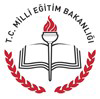 İÇİNDEKİLERSAYFA NOGiriş 6Sunuş 7BÖLÜM: STRATEJİK PLANLAMA SÜRECİYasal Çerçeve12Stratejik Planın Amacı12Stratejik Planın Kapsamı12Stratejik Planlama Çalışmaları12Çalışma Takvimi15BÖLÜM: DURUM ANALİZİTarihsel Gelişim17Faaliyet Alanları, Ürün ve Hizmetler17Paydaş Analizi19Kurum İçi Analiz 20İnsan Kaynakları21Teknolojik Düzey27Mali Kaynaklar29İstatistikî Veriler31Çevre Analizi34 PEST Analizi34 Üst Politika Belgeleri36GZFT Analizi36Sorun Alanları38BÖLÜM: GELECEĞE YÖNELİMMisyon, Vizyon, Temel Değerler, İlkeler41      3.1.1. Misyonumuz41      3.1.2. Vizyonumuz41      3.1.3. İlkelerimiz ve Temel Değerlerimiz41      Temalar42Tema I43Tema II44Tema III52              Tema III-A52  Tema III-B53BÖLÜM: İZLEME ve DEĞERLENDİRME 4.1.İzleme, Değerlendirme ve Raporlama58        4.1.1.  İzleme ve Değerlendirme58        4.1.2.  Raporlama584.2.Derekarabağ Ortaokulu Faaliyet İzleme ve Değerlendirme Raporu594.3.Derekarabağ Ortaokulu Faaliyet Raporu59TABLO NOTABLONUN ADI VE KONUSUSAYFA NO1STRATEJİK PLANLAMA ÇALIŞMALARI TABLOSU142ÇALIŞMA TAKVİMİ153YARARLANICI-ÜRÜN/HİZMET LİSTESİ184PAYDAŞ LİSTESİ205OKULDA OLUŞTURULAN BİRİMLER2162014 YILI KURUMDAKİ MEVCUT YÖNETİCİ SAYISI247KURUM YÖNETİCİLERİNİN EĞİTİM DURUMU248KURUM YÖNETİCİLERİNİN YAŞ İTİBARİ İLE DAĞILIMI249İDARİ PERSONELİN HİZMET SÜRESİNE İLİŞKİN BİLGİLER2510YÖNETİCİ VE ÖĞRETMEN NORM BİLGİLERİ2611ÖĞRETMENLERİN HİZMET SÜRESİNE İLİŞKİN BİLGİLER2612OKUL REHBERLİK HİZMETLERİ2713OKUL/KURUM KAYNAK TABLOSU3014SON 4 YILA AİT ÖĞRENCİ SAYILARI3115ÖĞRETMEN BAŞINA DÜŞEN ÖĞRENCİ SAYILARI3116DERSLİK BAŞINA DÜŞEN ÖĞRENCİ SAYILARI3117SINIF TEKRARI YAPAN ÖĞRENCİ SAYILARI3118SPORTİF ETKİNLİKLER3219SOSYAL VE KÜLTÜREL ETKİNLİKLER3220ÖDÜL DURUMU3221OKULUN ETKİNLİKLERİ3322YERLEŞİM ALANI VE DERSLİKLER3323MALİYET TABLOSU5424KAYNAK TABLOSU55EKLERKONUSUSAYFADerekarabağ Ortaokulu faaliyet izleme ve değerlendirme raporu59Faaliyet sonu raporu59Stratejik plan hazırlama ekibi imza sirküsü61Stratejik plan birimler sorumluluk imza sirküsü62Öğretmenler Kurulu Onayı İmza Sirküsü63Okul Aile Birliği İmza Sirküsü64Stratejik plan onayı üst yazısı65KURUM KİMLİK BİLGİSİKURUM KİMLİK BİLGİSİKurum Adı DEREKARABAĞ ORTAOKULUKurum Statüsü Kamu                        ÖzelKurumda Çalışan Personel SayısıYönetici              :1Öğretmen            :5Memur                : 0Hizmetli              :0Öğrenci Sayısı61Öğretim Şekli    Normal                  İkiliKURUM İLETİŞİM BİLGİLERİKURUM İLETİŞİM BİLGİLERİKurum Telefonu / FaxTel. : 0272 627 10 85Faks :0272 627 10 85Kurum Web Adresiderekarabagortaokulu.meb.k12.trMail Adresi707048@meb.k12.trKurum Adresi Köy               : Derekarabağ Köyü Posta Kodu   :03300 İlçe                :  Bolvadin İli                  : AfyonkarahisarKurum MüdürüMüslüm YILMAZ               GSM Tel:05055808989Kurum Müdür YardımcısıEbubekir ERYILMAZ               GSM Tel: 05446012160Stratejik Plan Referans KaynaklarıStratejik Plan Referans KaynaklarıSıra NoReferans Kaynağının Adı15018 sayılı Kamu Mali Yönetimi ve Kontrol Kanunu2Stratejik Planlamaya İlişkin Usul ve Esaslar Hakkında Yönetmelik  3Milli Eğitim Bakanlığı 2013/26 Sayılı Genelgesi.STRATEJİK PLAN ÜST KURULUSTRATEJİK PLAN ÜST KURULUSTRATEJİK PLAN ÜST KURULUSIRA NOADI SOYADI                      GÖREVİ1MÜSLÜM YILMAZOKUL MÜDÜRÜ2SÜLEYMAN SAKCIÖĞRETMEN3ŞABAN DEMİRELOKUL AİLE BİRLİĞİ BAŞKANI4MEHMET YAVUZOKUL AİLE BİR. YÖN. KUR. ÜYESİİş ve İşlemlerAşamalarCevaplanacak SoruTarihi GelişimYasal YükümlülüklerÜrün / HizmetlerKurum İçi ve Çevre AnaliziGZFT (SWOT) AnaliziPaydaş AnaliziDurum AnaliziNeredeyiz?Okul kurum varoluş gerekçesiTemel İlkelerMisyon ve İlkelerNereye Ulaşmak İstiyoruz?Arzu edilen gelecekVizyonNereye Ulaşmak İstiyoruz?Orta vadede ulaşılacak kavramsal amaçlarSpesifik, somut ve ölçülebilir hedeflerTema, Amaç ve HedeflerNereye Ulaşmak İstiyoruz?Amaç ve hedeflere ulaşma yöntemleriEylem PlanlarıMaliyetlendirmeStratejiler, Faaliyetler ve ProjelerGitmek istediğimiz yere nasıl ulaşabiliriz?Raporlama KarşılaştırmaİzlemeBaşarımızı nasıl takip eder ve değerlendiririz?Geri beslemeÖlçme yöntemlerinin belirlenmesiPerformans göstergeleriDeğerlendirme ve Performans ÖlçümüBaşarımızı nasıl takip eder ve değerlendiririz?Öğrenci kayıt, kabul ve devam işleriEğitim hizmetleri Öğrenci başarısının değerlendirilmesiÖğretim hizmetleriSınav işleriToplum hizmetleriSınıf geçme işleriKulüp çalışmalarıÖğrenim belgesi düzenleme işleriDiplomaPersonel işleriSosyal, kültürel ve sportif etkinliklerÖğrenci davranışlarının değerlendirilmesiBurs hizmetleriÖğrenci sağlığı ve güvenliğiYurt hizmetleriOkul çevre ilişkileriBilimsel araştırmalarRehberlikYaygın eğitim Staj çalışmalarıMezunlar (öğrenci)FAALİYET ALANI: EĞİTİM FAALİYET ALANI: YÖNETİM İŞLERİHizmet-1: Rehberlik HizmetleriPsikolojik DanışmaSınıf İçi Rehberlik Hizmetleri Meslek Tanıtımı ve YönlendirmeHizmet-1: Öğrenci işleri hizmetiKayıt-Nakil işleri     Devam-devamsızlık     Sınıf geçme Hizmet-2: Sosyal-Kültürel Etkinlikler Halk oyunları    Koro      Satranç YarışmalarKültürel GezilerKermes ve ŞenliklerPikniklerSosyal Kulüp ve Toplum Hizmeti ÇalışmalarıHizmet-2: Öğretmen işleri hizmetiDerece terfi    Hizmet içi eğitim     Özlük haklarıSendikal HizmetlerHizmet-3: Spor EtkinlikleriFutbol,    Voleybol   Basketbol  Masa tenisiHizmet-3: Mali İşlemlerOkul Aile Birliği işleriBütçe işlemleriBakım-onarın işlemleriTaşınır Mal işlemleriHizmet-4: İzcilik EtkinlikleriGünlük Çalışma KamplarıMahalli KamplarResmi Bayram TörenleriFAALİYET ALANI: ÖĞRETİMFAALİYET ALANI: YETİŞKİN EĞİTİMİ VE VELİLERLE İLİŞKİLERHizmet-1: Öğretimin PlanlanmasıPlanlarÖğretmenler KuruluZümre toplantılarıHizmet-1: Sağlık HizmetleriAğız ve Diş Sağlığı SemineriÇocuk Hastalıkları SemineriHizmet-2: Öğretimin UygulanmasıSınıf içi uygulamalar   Gezi ve inceleme Kazanım değerlendirmeHizmet-2: KurslarOkuma-Yazma kurslarıBilgisayar kurslarıOkullar Hayat Olsun ProjesiHizmet-3: Öğretimin DeğerlendirilmesiDönem içi değerlendirmelerOrtak sınavlarDeneme sınavlarıHizmet-3: Velilerle İlgili HizmetlerVeli toplantılarıVeli iletişim hizmetleriOkul-Aile Birliği faaliyetleriİç PaydaşlarDış Paydaşlar1. Milli Eğitim Müdürlüğü: Milli Eğitim Bakanlığının ürettiği politikaları uygulayan ve okulun bağlı olduğu mercidir.1. Bolvadin Kaymakamlığı2. Öğretmenler: Hizmeti veren personellerdir.2. Derekarabağ Köy Muhtarlığı3.Öğrenciler: Hizmetin sunulduğu paydaşlardır. 3. Medya: Eğitimin niteliğinin arttırılmasında işbirliği kaçınılmaz ve lüzumlu olan stratejik bir dış paydaştır.4.Veliler: Okullara maddi ve manevi destek sağlayabilme kapasitesi bulunur. Aynı       zamanda uyumlu işbirliği içinde olunması gereken kesimdir.4. Sivil Toplum Örgütleri En stratejik destekçi konumundadırlar. Uyumlu bir işbirliği ile bir gelişim fırsatıdırlar.5. Okul Aile Birliği: Okulun tedarikçisi konumunda olup, okulun lojistik yönden destekçisi ve işleticisi görevi vardır.5. Hayırseverler, eğitime katkıda bulunan esnaflar.6.Destek Personeli: Görevli personeldir.6. RAM7. Nüfus Müdürlüğü,İlçe tarım müdürlüğü, sivil savunma il müdürlüğü,vakıflar, sendikalar, türk Telekom ilçe müdürlüğüGörevlerGörevle İlgili bölüm, birim, kurul/komisyonGörevle İlgili işbirliği(paydaşlar)Hedef KitleOkul ve aile iş birliğini sağlamak, okula maddi kaynak oluşturmakOkul Aile BirliğiOkul yönetimi, öğretmen ve diğer çalışanlarÖğrenciEğitim-öğretimin planlanması ve yönetim ile ilgili en üst karar alma organıÖğretmenler KuruluYazı,şiir resim inceleme kuruluMilli bayramları kutlama komisyonuOkul RİTA kuruluOkul Yönetimi, ÖğretmenlerÖğrenciSatın alma ile ilgili işlemlerSatın Alma KomisyonuMuayene teslim alma komisyonu,Taşınır mal sayım komisyonuOkul sütü dağıtım ve kabul komisyonuOkul Yönetimi ve öğretmenler-Öğrenci sosyal ve kişilik hizmetlerinin planlanması ve geliştirilmesiPsikolojik Danışma ve Rehberlik Hizmetleri Yürütme KomisyonuŞiddeti önleme Eylem PlanıÖğrenci davranışları değerlendirme kuruluOGYE Sınıf Rehber Öğretmenleri, Okul Yönetimi, okul rehber öğretmeniÖğrenciSosyal etkinliklerin planlanması ve uygulanmasıSosyal Etkinlikler KuruluOkul Yönetimi,öğretmenler, Okul Aile BirliğiÖğrenci ve velilerSıra
NoGöreviErkekKadınToplam1MüdürX12Müdür Yrd.Eğitim Düzeyi2015  Yılı İtibari İle2015  Yılı İtibari İleEğitim DüzeyiKişi Sayısı%ÖnLisansLisans1100Yüksek LisansYaş Düzeyleri2014-2015 Yılı İtibari İle2014-2015 Yılı İtibari İleYaş DüzeyleriKişi Sayısı%20-30110030-4040-5050+...Hizmet SüreleriKişi Sayısı 1-3 Yıl4-6 Yıl7-10 Yıl111-15 Yıl16-20 Yıl21+....... üzeriAdı ve SoyadıGöreviKatıldığı Çalışmanın AdıEbubekir ERYILMAZMüdür V.Topkeyün sivil savunma hiz. SemineriÖzel eğitim semineriMebbis eokul bilişim sistemlerinin etkili kullanım semineriOkullarda afet ve acil durum yönetimi temel afet bilinciFatih projesi tanıtım ve bilgilendirme semineriSıra
NoBranşıErkekKadınToplam3TÜRKÇE114MATEMATİK115İNGİLİZCE116DİN KÜLT. AHL. BİLGİSİ11TOPLAMTOPLAM224Yaş DüzeyleriKişi Sayısı20-30330-40140-5050+...Hizmet SüreleriKişi Sayısı 1-3 Yıl34-6 Yıl7-10 Yıl111-15 Yıl16-20 Yıl21+... üzeriSıra 
NoGöreviErkekKadınEğitim DurumuHizmet YılıToplam1Hizmetli1İLKOKUL12014 Yılı İtibari İle Yönetici ve Öğretmen Durumu2014 Yılı İtibari İle Yönetici ve Öğretmen Durumu2014 Yılı İtibari İle Yönetici ve Öğretmen Durumu2014 Yılı İtibari İle Yönetici ve Öğretmen Durumu2014 Yılı İtibari İle Yönetici ve Öğretmen DurumuSıra NoUnvan-Branşı NormMevcutİhtiyaç1Müdür11 (V.)13Müdür Yardımcısı1016Matematik ö.1107Türkçe Ö.1108İngilizce Ö.1109Din kült Ahl bil. Ö.110Öğretmen SirkülâsyonuYıl İçinde Kurumdan Ayrılan Öğretmen SayısıYıl İçinde Kurumdan Ayrılan Öğretmen SayısıYıl İçinde Kurumdan Ayrılan Öğretmen SayısıYıl İçinde Göreve Başlayan Öğretmen SayısıYıl İçinde Göreve Başlayan Öğretmen SayısıYıl İçinde Göreve Başlayan Öğretmen SayısıSirkülâsyon OranÖğretmen Sirkülâsyonu201220132014201220132014%TOPLAM12101566Genel toplam44466666Mevcut KapasiteMevcut KapasiteMevcut KapasiteMevcut KapasiteMevcut Kapasite Kullanımı ve PerformansMevcut Kapasite Kullanımı ve PerformansMevcut Kapasite Kullanımı ve PerformansMevcut Kapasite Kullanımı ve PerformansMevcut Kapasite Kullanımı ve PerformansMevcut Kapasite Kullanımı ve PerformansPsikolojik Danışman Norm SayısıGörev Yapan Psikolojik Danışman Sayısıİhtiyaç Duyulan Psikolojik Danışman SayısıGörüşme Odası SayısıDanışmanlık Hizmeti AlanDanışmanlık Hizmeti AlanDanışmanlık Hizmeti AlanRehberlik Hizmetleri İle İlgili Düzenlenen Eğitim/Paylaşım Toplantısı Vb. Faaliyet SayısıRehberlik Hizmetleri İle İlgili Düzenlenen Eğitim/Paylaşım Toplantısı Vb. Faaliyet SayısıRehberlik Hizmetleri İle İlgili Düzenlenen Eğitim/Paylaşım Toplantısı Vb. Faaliyet SayısıPsikolojik Danışman Norm SayısıGörev Yapan Psikolojik Danışman Sayısıİhtiyaç Duyulan Psikolojik Danışman SayısıGörüşme Odası SayısıÖğrenci SayısıÖğretmen SayısıVeli SayısıÖğretmenlere YönelikÖğrencilere YönelikVelilere Yönelik0010000000Kaynaklar201420152016201720182019Genel Bütçe 0-----Okul aile Birliği 0-----Kira Gelirleri 0-----Döner Sermaye 0-----Vakıf ve Dernekler 0-----Dış Kaynak/Projeler 0-----TOPLAM 0-----YILLAR20112011201220122013201320142014HARCAMA KALEMLERİGELİRGİDERGELİRGİDERGELİRGİDERGELİRGİDERTemizlik 1026.6141.60589.65----Küçük onarım 1026.6190.00589.65194.00----Bilgisayar harcamaları 1026.6 315.00589.65- ---Büro makinaları harcamaları 1026.6589.65- ---Telefon 1026.6589.65- ---Yemek 1026.6589.65- ---Sosyal faaliyetler 1026.6589.65- ---Kırtasiye 1026.6 50589.65- ---Vergi harç vs 1026.6589.65- --- ………….. 1026.6 330.00589.65 395.65- ---GENEL1026.6589.65---ÖĞRETMENÖĞRENCİÖĞRENCİÖĞRENCİOKULToplam öğretmen sayısıÖğrenci sayısıÖğrenci sayısıToplam öğrenci sayısıÖğretmen başına düşen öğrenci sayısıToplam öğretmen sayısıKızErkekToplam öğrenci sayısıÖğretmen başına düşen öğrenci sayısı533286112(Ortalama)                                                  Öğrenci Sayısına İlişkin Bilgiler (Geçmiş Yıllar)                                                  Öğrenci Sayısına İlişkin Bilgiler (Geçmiş Yıllar)                                                  Öğrenci Sayısına İlişkin Bilgiler (Geçmiş Yıllar)                                                  Öğrenci Sayısına İlişkin Bilgiler (Geçmiş Yıllar)                                                  Öğrenci Sayısına İlişkin Bilgiler (Geçmiş Yıllar)                                                  Öğrenci Sayısına İlişkin Bilgiler (Geçmiş Yıllar)                                                  Öğrenci Sayısına İlişkin Bilgiler (Geçmiş Yıllar)201220122013201320142014KızErkekKızErkekKızErkek Öğrenci Sayısı343135333328 Toplam Öğrenci Sayısı656568686161Yıllara Göre Ortalama Sınıf MevcutlarıYıllara Göre Ortalama Sınıf MevcutlarıYıllara Göre Ortalama Sınıf MevcutlarıYıllara Göre Öğretmen Başına Düşen Öğrenci SayısıYıllara Göre Öğretmen Başına Düşen Öğrenci SayısıYıllara Göre Öğretmen Başına Düşen Öğrenci Sayısı20122013201420122013201418.516.718.2181618Öğrencilerin Ortaöğretime Geçiş Sınavlarındaki Başarılarına İlişkin BilgilerÖğrencilerin Ortaöğretime Geçiş Sınavlarındaki Başarılarına İlişkin BilgilerÖğrencilerin Ortaöğretime Geçiş Sınavlarındaki Başarılarına İlişkin BilgilerÖğrencilerin Ortaöğretime Geçiş Sınavlarındaki Başarılarına İlişkin BilgilerÖğrencilerin Ortaöğretime Geçiş Sınavlarındaki Başarılarına İlişkin BilgilerÖğrencilerin Ortaöğretime Geçiş Sınavlarındaki Başarılarına İlişkin BilgilerÖğrencilerin Ortaöğretime Geçiş Sınavlarındaki Başarılarına İlişkin Bilgiler201220122013201320142014KızErkekKızErkekKızErkekÖğrenci Sayısı7105111218Sınava Giren Toplam Öğrenci Sayısı ( Kız +Erkek )9916163030Kazanan öğrenci sayısı77.7777.7777TEOGTEOGGenel Başarı Oranı ( % )535343.7543.75100100Sınıf Tekrarı Yapan Öğrenci SayısıSınıf Tekrarı Yapan Öğrenci SayısıSınıf Tekrarı Yapan Öğrenci SayısıÖğretim YılıToplam Öğrenci SayısıSınıf Tekrarı Yapan Öğrenci Sayısı2011-20126502012-20136802013-2014610
Yıllar TakdirTeşekkürOnur Belgesi2011–201246-2012–201356-2013–201425-   Yıllar Öğrenci Kulüp sayısıKulüp çalışmalarında yapılan etkinlik sayısı2011–2012852012–2013832013–201486Spor DallarıKatılımAlınan Dereceİl İçindeUlusalFutbol----Basketbol----Koşux---Alanlar Katılımİlçe içinde sıralamaİl İçinde SıralamaUlusalŞiir x3--Kompozisyon x---Resim x---Satranç x2--Okuma x1-3--Faaliyet TürüYıllar201220132014Sergi---Konser--1Tiyatro-1-Söyleşi---Dinleti---Şölen---Gösteri---Tören101010Toplantı555Veli Toplantısı444Seminer435Turnuva1--TOPLAM 242225YerleşimYerleşimYerleşimToplam Alan (m2)Bina Alanı (m2)Bahçe alanı (m2)53458454500Mevcut KapasiteMevcut KapasiteMevcut KapasiteMevcut KapasiteMevcut Kapasite Kullanımı ve PerformansMevcut Kapasite Kullanımı ve PerformansMevcut Kapasite Kullanımı ve PerformansMevcut Kapasite Kullanımı ve PerformansMevcut Kapasite Kullanımı ve PerformansMevcut Kapasite Kullanımı ve PerformansPsikolojik Danışman Norm SayısıGörev Yapan Psikolojik Danışman Sayısıİhtiyaç Duyulan Psikolojik Danışman SayısıGörüşme Odası SayısıDanışmanlık Hizmeti AlanDanışmanlık Hizmeti AlanDanışmanlık Hizmeti AlanRehberlik Hizmetleri İle İlgili Düzenlenen Eğitim/Paylaşım Toplantısı Vb. Faaliyet SayısıRehberlik Hizmetleri İle İlgili Düzenlenen Eğitim/Paylaşım Toplantısı Vb. Faaliyet SayısıRehberlik Hizmetleri İle İlgili Düzenlenen Eğitim/Paylaşım Toplantısı Vb. Faaliyet SayısıPsikolojik Danışman Norm SayısıGörev Yapan Psikolojik Danışman Sayısıİhtiyaç Duyulan Psikolojik Danışman SayısıGörüşme Odası SayısıÖğrenci SayısıÖğretmen SayısıVeli SayısıÖğretmenlere YönelikÖğrencilere YönelikVelilere Yönelik0010000000Politik ve yasal etmenlerEkonomik çevre değişkenleriOkulumuz, Milli Eğitim Bakanlığı politikaları ve Milli Eğitim Bakanlığı 2011–2014 stratejik planlama faaliyetleri ışığında eğitim-öğretim faaliyetlerine devam etmektedir. Öğrencilerini eğitimin merkezine koyan bir yaklaşım sergileyen okulumuz, öğrencilerin yeniliklere açık ve yeniliklerden haberdar, gelişim odaklı olmasını sağlayıcı, önleyici çalışmalarla, risklerden koruyucu politikalar uygulayarak yasal sorumluluklarını en iyi şekilde yerine getirmek için çalışmaktadırÖğrenci veliler alt - orta düzey gelir düzeyine sahip olmak üzere iki gruptur. Öğrencilere okul imkânları çerçevesinde yardım edilmektedir. Okulun bilgiye ve hizmete ulaşması çok zor değildir. Okulun bulunduğu köyde veli ve esnafların okula karşı ilgisi yoktur.Sosyal-kültürel çevre değişkenleriTeknolojik çevre değişkenleriVeli eğitim seviyesi düşük değildir. Sosyal kültürel alanları oldukça fazladır. Tüm öğrenciler bu alanlardan yararlanmaktadır. Nüfus artışının okula bir etkisi bulunmamaktadır.Bilgisayar ve internet kullanımının artması okullarda teknolojik altyapının sağlamlaşması yolunda yapılan yatırımlar, ders ortamında kullanılan yardımcı ekipmanların etkinliğinin arttırılması, bilgiye ulaşmanın hızlanması sonucu doğru bilgiye ulaşım da geliştirilen metotların paydaşlara aktarılması, teknolojinin sağladığı imkanların artması sonucu ortaya çıkan yeni öğrenme tekniklerinin yaygınlaşması.Ekolojik ve doğal çevre değişkenleriTarım ve Eber gölünün iklim şartlarından etkilenmesi halkın geçim kaynaklarını kısıtlayabilmektedir.SIRA NO                     REFERANS KAYNAĞININ ADI1İlçe MEM Stratejik Planı2Kaymakamlık Planı3Belediye Stratejik Planı4Muhtarlık PlanıGÜÇLÜ YÖNLERİMİZZAYIF YÖNLERİMİZGenç ve dinamik bir öğretmen kadromuzun olması ve özellikle öğretmenlerin öğle arası okulda bulunmasından dolayı öğrenci ve veliyle ilgilenmesi. Eğitime aç bir öğrenci yapısının olması. Okulumuzun diğer eğitim-öğretim kurumlarıyla işbirliği içinde olması. İlçe Milli Eğitim Müdürlüğümüzün Desteği.Öğretmenlerin alanlarından mezun yeterli, değişimleri takip eden özverili ve çalışkan olması Nitelikli bir idari personelinin olması. Kurum bilincinin yüksek olması. Kadrolarımızın değişime ve gelişime açık olması. Sınıf mevcutlarımızın yeterli olması. Tüm öğretmenlerimizin bilgisayar kullanımını bilmesi.Çeşitli alanlarda hizmet içi eğitim alarak kendilerinin yetiştirmiş olmalarıYeni atanan öğretmenlerin bilgilerinin taze olması ve idealist yaklaşımlarının olmasıVelilerin nitelikli eğitiminin yeterince          fazla olmamasıVelilerin eğitime çok önem vermemeleriOkulun ekonomik yetersizliğiYeterince kadrolu öğretmenin olmamasından dolayı her yıl geçici ( ücretli) öğretmen görevlendirilmesi (Özellikle Branş Öğretmeni)Okulun memurunun olmamasıPsikolojik danışma ve rehberlik faaliyetlerinin kadrolu öğretmeninin olmayışından yetersiz olmasıAnasınıfımızın ihtiyaca cevap verebilecek seviyede olmaması ( fiziki yetersizlik)Okul Kitaplığındaki  kaynak  yetersizliğiOkuma alışkanlığının az olmasıKöyümüz yollarının stabilize ve bakımsız olmasından dolayı kış mevsiminde öğrencilerimizin evlere gidiş ve dönüşlerde ve ayrıca okulumuzun temiz tutulması noktasında sorun yaşanmaktadırSınıfların tamamının teknolojik bakımdan yetersiz olmasıÖğrencinin kişisel gelişim alanlarının yetersizliğiFiziki kapasitenin yetersiz olması ( Fen ve Teknoloji laboratuarının olmaması, Sosyal Bilgiler laboratuarının olmaması, Rehberlik odamızın ve revir olmamasıÖzellikle kış mevsiminde her türlü etkinliğin yapılabileceği kapalı bir ortamın bulunmaması.FIRSATLARIMIZTEHDİTLERİMİZİlçe milli eğitim müdürlüğümüzün destekleriOkul aile birliğinin çalışmalarıEğitime destek olan sivil toplum kuruluşlarının ve hayırsever vatandaşlarımızın varlığıÇalışanlarımız arasındaki birlik ve beraberlikTelevizyonlardaki şiddet görüntüleriAile içi şiddetAilelerin ekonomik durumuÖğretmen atamalarındaki yetersizliklerAile başına düşen çocuk sayısının çok olmasıKız çocuklarının okumasına ailede önem verilmemesiAile içinde teknolojinin kullanılmasındaki yetersizlik, özellikle bilgisayarın olmaması.Eğitime ayrılan bütçe yetersizliğiGF STRATEJİLERİ Fırsatların avantajı için güçlü yönleri kullanZF STRATEJİLERİ Zayıflığı yenmek için fırsatları kullanGT STRATEJİLERİ Tehditleri uzaklaştırmak için güçlü yönleri kullanZT STRATEJİLERİ Zayıflığı azalt tehditlerden kurtulGÜÇLÜ YÖNLER-G1. Okul yönetici ve öğretmenlerinin ihtiyaç duyduğunda İlçe Milli Eğitim Müdürlüğü yöneticilerine ulaşabilmesi2. Liderlik davranışlarını sergileyen yönetici ve çalışanların bulunması.3. Okulun sosyal, kültürel, sportif etkinliklerdeki başarısı.4. Ders dışı faaliyetlerin yapılması.5. Veli iletişiminin güçlü olması.ZAYIF YÖNLER-Z1. Okulun bahçesinin yetersiz olması.2. Sınıf kitaplıklarının aktif halde işlememesi.3. Okulun fiziki bakımdan yetersizliği.4. Ödeneklerin yetersizliği.FIRSATLAR-Fa) Mülki ve yerel yetkililerle olan olumlu diyalog ve iş birliği.b) Hizmet alanların beklenti ve görüşlerinin dikkate alınması.c) Hayırseverlerin varlığıd) Velilere kısa sürede ulaşılabilmesi.e) İnsan kaynaklarının yeterliliği.GF STRATEJİLERİ1. Eğitim-öğretim, personel vb. iş ve işlemlerin kısa sürede çözümlenmesi.(1-a)2. Objektif yönetim anlayışının güven oluşturması.(2-b)3. Sosyal, kültürel, sportif ve akademik yönden başarı gösteren öğrencilere hayırseverlerin yardımı.(3-c)4. Öğrenci takibinin sağlanabilmesi-başarı ve devam(6-d)ZF STRATEJİLERİ1. Sınıf kitaplıklarının aktif hale getirilmesi için okulun maddi ve insan kaynaklarından faydalanılması.(2-e)2. Okulumuzun fiziki yetersizliğinin giderilmesi için hayırseverlerden ve çevre kuruluşlarının desteğinden yararlanılması.(3.c)3. Maddi kaynak sorununun hayırseverler ve çevre kuruluşlarının desteği ile aşılması.(4-c)TEHDİTLER-Ta) Okulumuzun çevresinde bulunan internet kafeler.GT STRATEJİLERİ1. Sınıf Bilgisayarlarının öğrencilere ders dışı zamanlarda açılması.(4-a)2. Ders dışı faaliyetlerin artırılmasıZT STRATEJİLERİ1. Kitaplığın işler hale getirilmesi2. Okul bahçesinin öğrencilerin sevebileceği bir ortam haline getirilmesi3.1.1.  MİSYONUMUZYeniliklere açık, sürekli kendini geliştiren öğretmen kadrosuyla, öğrenci merkezli eğitim veren, teknolojiyi kullanan, velilerin ihtiyaç duydukları her an okul idaresi ve öğretmenlerine ulaşıp rehberlik hizmetlerini alabildikleri, öğrencilerinin başarılarını ön planda tutup, kaliteden ödün vermeyen çağdaş bir eğitim kurumuyuz. 3.1.2.  VİZYONUMUZAkademik, sosyal, kültürel ve sportif başarıları her kesim tarafından kabul edilmiş, ilçemizde tercih edilen bir okul olmaktır. İlkelerimizİlkelerimiz1Paydaşlar eşitlikten yararlanır.2Paydaşların yöneltilmesi yapılır.3Paydaşlara fırsat eşitliği tanınır.4Veli-Öğrenci-Öğretmenin işbirliği içinde çalışmaları sağlanır.5Değişim ve yenileşme uyum.6Açıklık ve erişilebilirlik.7Katılım ve sorumluluk bir arada değerlendirilir.8Sürekli ve sağlıklı iletişim.9Hesap verebilirlik.Temel DeğerlerimizTemel Değerlerimiz1Ülkemizin geleceğinden sorumluyuz.2Eğitime yapılan yardımı kutsal sayar ve her türlü desteği veririz.3Toplam Kalite Yönetimi felsefesini benimseriz.4Kurumda çalışan herkesin katılımı ile sürecin devamlı olarak iyileştirileceğine ve geliştirileceğine inanırız.5Sağlıklı bir çalışma ortamı içerisinde çalışanları tanıyarak fikirlerine değer verir ve işimizi önemseriz.6Mevcut ve potansiyel hizmet bekleyenlerin ihtiyaçlarına odaklanırız.7Kendimizi geliştirmeye önem verir, yenilikçi fikirlerden yararlanırız.8Öğrencilerin, öğrenmeyi öğrenmesi ilk hedefimizdir.9Okulumuzla ve öğrencilerimizle gurur duyarız.10Öğrencilerimizi, yaratıcı yönlerinin gelişmesi için teşvik ederiz.11Öğrenme problemi olan öğrencilerimiz için özel destek programları hazırlarız.12Biz, birbirimize ve kendimize güveniriz.13Öğrencilerimiz, bütün çalışmalarımızın odak noktasıdır.SAM1PERFORMANS GÖSTERGELERİPERFORMANS HEDEFLERİPERFORMANS HEDEFLERİPERFORMANS HEDEFLERİPERFORMANS HEDEFLERİPERFORMANS HEDEFLERİPERFORMANS HEDEFLERİPERFORMANS HEDEFLERİPERFORMANS HEDEFLERİPERFORMANS HEDEFLERİSAM1PERFORMANS GÖSTERGELERİÖnceki YıllarÖnceki YıllarÖnceki YıllarSonraki Yıl HedefleriSonraki Yıl HedefleriSonraki Yıl HedefleriSonraki Yıl HedefleriSonraki Yıl HedefleriSP Dönemi HedefiSH1.1.PERFORMANS GÖSTERGELERİ20122013201420152016201720182019SP Dönemi HedefiPG1Okula kayıt yaptıran ve devam eden okul öncesi öğrenci sayısıÇağ Nüf. %50Çağ Nüf. %60Çağ Nüf. %85Çağ Nüf. %100%100FAALİYET VEYA PROJELERSorumlu
 Birim/Şube/KişiBaşlama veBitiş TarihiMALİYETMALİYETMALİYETMALİYETMALİYETMALİYETFAALİYET VEYA PROJELERSorumlu
 Birim/Şube/KişiBaşlama veBitiş Tarihi2015(TL)2016(TL)2017(TL)2018(TL)2019(TL)Toplam(TL)1.1.1. Muhtarla iş birliği yapılarak kayıt bölgemizde bulunan çağ nüfusunun tespitini yapmak Okul idaresi, öğretmenler ve OAB üyeleri01/01/201531/12/20190000001.1.2. ASM’ler  ile iş birliği yapılarak kayıt bölgemizde bulunan çağ nüfusunun tespitini yapmak. Okul idaresi, öğretmenler ve OAB üyeleri01/01/201531/12/20190000001.1.3. Ailelere ev ziyaretleri düzenlemek. Okul idaresi, öğretmenler ve OAB üyeleri01/01/201531/12/20190000001.1.4. Velilere okul öncesi eğitim ve çocuk gelişimi konularında tanıtıcı broşürler hazırlayıp dağıtmak. Okul idaresi, öğretmenler ve OAB üyeleri01/01/201531/12/20191001251351401506501.1.5. Okul öncesi eğitimin önemi konusunda seminerler düzenlemek. Okul idaresi, öğretmenler ve OAB üyeleri01/01/201531/12/2019000000SAM1PERFORMANS GÖSTERGELERİPERFORMANS HEDEFLERİPERFORMANS HEDEFLERİPERFORMANS HEDEFLERİPERFORMANS HEDEFLERİPERFORMANS HEDEFLERİPERFORMANS HEDEFLERİPERFORMANS HEDEFLERİPERFORMANS HEDEFLERİPERFORMANS HEDEFLERİSAM1PERFORMANS GÖSTERGELERİÖnceki YıllarÖnceki YıllarÖnceki YıllarSonraki Yıl HedefleriSonraki Yıl HedefleriSonraki Yıl HedefleriSonraki Yıl HedefleriSonraki Yıl HedefleriSP Dönemi HedefiSH1.1.PERFORMANS GÖSTERGELERİ20122013201420152016201720182019SP Dönemi HedefiPG1Ortalama öğrenci devamsızlık oranı10 gün/öğr.8 gün/öğr.7 gün/öğ.6 gün/öğr.5 gün/öğr.4 gün/öğr.4 gün/öğrenciFAALİYET VEYA PROJELERSorumlu
 Birim/Şube/KişiBaşlama veBitiş TarihiMALİYETMALİYETMALİYETMALİYETMALİYETMALİYETFAALİYET VEYA PROJELERSorumlu
 Birim/Şube/KişiBaşlama veBitiş Tarihi2015(TL)2016(TL)2017(TL)2018(TL)2019(TL)Toplam(TL)2.1.1. Velilerimize  başarının önündeki en büyük engellerden birinin de öğrenci devamsızlığı olduğunu düzenlenecek seminerlerle kavratılacak.Okul idaresi, öğretmenler ve OAB üyeleri01/01/201531/12/20190000002.1.2. Öğrencilerimize devamsızlık yapmanın öğrenmelerini zorlaştırdığı öğretmenler tarafından kavratılacak.Okul idaresi, öğretmenler 01/01/201531/12/20190000002.1.3. Devamsızlık yapan öğrencilerin evlerine ziyarete gidilip sorun çözülmeye çalışılacak. Okul idaresi, öğretmenler ve OAB üyeleri01/01/201531/12/20190000002.1.4. Devamsızlık yapan öğrenciler 1. dersin sonunda belirlenip çeşitli iletişim araçları kullanılarak veliye derhal bilgi verilecek ve öğrencinin devamı sağlanacak. Okul idaresi, öğretmenler 01/01/201531/12/20191001001001001005002.1.5. Velilerimize e-okul SMS hizmeti anlatılacak  ve abone olmaları teşvik edilecek.Okul idaresi, öğretmenler ve OAB üyeleri01/01/201531/12/2019000000SAM3PERFORMANS GÖSTERGELERİPERFORMANS HEDEFLERİPERFORMANS HEDEFLERİPERFORMANS HEDEFLERİPERFORMANS HEDEFLERİPERFORMANS HEDEFLERİPERFORMANS HEDEFLERİPERFORMANS HEDEFLERİPERFORMANS HEDEFLERİPERFORMANS HEDEFLERİSAM3PERFORMANS GÖSTERGELERİÖnceki YıllarÖnceki YıllarÖnceki YıllarSonraki Yıl HedefleriSonraki Yıl HedefleriSonraki Yıl HedefleriSonraki Yıl HedefleriSonraki Yıl HedefleriSP Dönemi HedefiSH3.1.PERFORMANS GÖSTERGELERİ20122013201420152016201720182019SP Dönemi HedefiPG1Başarı Oranı7072747679818384% 10FAALİYET VEYA PROJELERSorumlu
 Birim/Şube/KişiBaşlama veBitiş TarihiMALİYETMALİYETMALİYETMALİYETMALİYETMALİYETFAALİYET VEYA PROJELERSorumlu
 Birim/Şube/KişiBaşlama veBitiş Tarihi2015(TL)2016(TL)2017(TL)2018(TL)2019(TL)Toplam(TL)3.1.1. Başarılı öğretmen ve öğrencilerin tespit edilerek her yıl ödüllendirilmesi ve başarılarının okul toplumunca kutlanması.Okul idaresi ve öğretmenler01/01/201531/12/20191001001251502006753.1.2. Öğrenciler için etkili ve verimli ders çalışma teknikleri ile ilgili broşür hazırlanması.Okul idaresi, Rehberlik Servisi, Öğretmenler01/01/201531/12/201925253030351453.1.3. Öğrencilerimiz ve velilerimiz için “etkili ve verimli ders çalışma yöntem ve teknikleri” ile ilgili seminer verilmesi.Okul idaresi, Rehberlik Servisi, Öğretmenler01/01/201531/12/20190000003.1.4. Öğrencilerimize  “etkili ve verimli ders çalışma yöntem ve teknikleri” konusunda rehberlik yapılması.Okul idaresi, Rehberlik Servisi, Öğretmenler01/01/201531/12/20190000003.1.5. Öğrencilerin boş vakitlerinde test çözme ve kitap okumaya teşvik edilmesi ve onlara rehberlik yapılmasıOkul idaresi, Öğretmenler01/01/201531/12/20190000003.1.6. Başarılı öğrencilerin web sitesinde ve okul panosunda yayınlanması.Okul idaresi, Öğretmenler01/01/201531/12/2019000000SAM4PERFORMANS GÖSTERGELERİPERFORMANS HEDEFLERİPERFORMANS HEDEFLERİPERFORMANS HEDEFLERİPERFORMANS HEDEFLERİPERFORMANS HEDEFLERİPERFORMANS HEDEFLERİPERFORMANS HEDEFLERİPERFORMANS HEDEFLERİPERFORMANS HEDEFLERİSAM4PERFORMANS GÖSTERGELERİÖnceki YıllarÖnceki YıllarCari YılSonraki Yıl HedefleriSonraki Yıl HedefleriSonraki Yıl HedefleriSonraki Yıl HedefleriSonraki Yıl HedefleriSP Dönemi HedefiSH4.1.PERFORMANS GÖSTERGELERİ20122013201420152016201720182019SP Dönemi HedefiPG1Ayda Okunan Kitap Sayısı11122333% 300FAALİYET VEYA PROJELERSorumlu
 Birim/Şube/KişiBaşlama veBitiş TarihiMALİYETMALİYETMALİYETMALİYETMALİYETMALİYETFAALİYET VEYA PROJELERSorumlu
 Birim/Şube/KişiBaşlama veBitiş Tarihi2015(TL)2016(TL)2017(TL)2018(TL)2019(TL)Toplam(TL)4.1.1. Serbest Etkinlikler dersinin haftalık bir saatinin kitap okumaya ayrılmasıOkul idaresi ve öğretmenler01/01/201531/12/20190000004.1.2. Okul ve sınıf kitaplıklarının zenginleştirilmesi.Okul idaresi, öğretmenler, Okul Aile Birliği01/01/201531/12/20191001001501502007004.1.3. Öğrencilerin ilgi ve istekleri doğrultusunda okulumuza yeni kitapların kazandırılması.Okul idaresi, öğretmenler, Okul Aile Birliği01/01/201531/12/20191001001501502007004.1.4.  Okulumuzda öğrencilerimize yönelik olarak “Anlayarak Hızlı Okuma Seminerleri” düzenlenmesi.Okul idaresi. Öğretmenler, İlçe Milli Eğitim Müdürlüğü01/01/201531/12/20190000004.1.5. Eğitim ve öğretim yılı içerisinde en fazla kitap okuyan 10 öğrenciye ödül verilmesi.Okul idaresi, öğretmenler, Okul Aile Birliği01/01/201531/12/201950507575753254.1.6. Okula kütüphane kazandırılarak etkin kullanıma açılması.Okul idaresi, öğretmenler, Okul Aile Birliği, Kütüphanecilik Kulübü01/01/201531/12/2019000000SAM4PERFORMANS GÖSTERGELERİPERFORMANS HEDEFLERİPERFORMANS HEDEFLERİPERFORMANS HEDEFLERİPERFORMANS HEDEFLERİPERFORMANS HEDEFLERİPERFORMANS HEDEFLERİPERFORMANS HEDEFLERİPERFORMANS HEDEFLERİPERFORMANS HEDEFLERİSAM4PERFORMANS GÖSTERGELERİÖnceki YıllarÖnceki YıllarCari YılSonraki Yıl HedefleriSonraki Yıl HedefleriSonraki Yıl HedefleriSonraki Yıl HedefleriSonraki Yıl HedefleriSP Dönemi HedefiSH4.2.PERFORMANS GÖSTERGELERİ20122013201420152016201720182019SP Dönemi HedefiPG1Okunan Kitap Sayısı00012233% 300FAALİYET VEYA PROJELERSorumlu
 Birim/Şube/KişiBaşlama veBitiş TarihiMALİYETMALİYETMALİYETMALİYETMALİYETMALİYETFAALİYET VEYA PROJELERSorumlu
 Birim/Şube/KişiBaşlama veBitiş Tarihi2015(TL)2016(TL)2017(TL)2018(TL)2019(TL)Toplam(TL)4.2.1.  “Anne ve babamla birlikte kitap okuyorum” projesinin düzenlenmesi.Okul idaresi ve öğretmenler, Okul Aile Birliği01/01/201531/12/20190000004.2.2. “Anne ve babamla birlikte kitap okuyorum” projesinin öğretmenlerimiz tarafından uygulanması.Okul idaresi, öğretmenler, Okul Aile Birliği01/01/201531/12/20190000004.2.3. Veli toplantıları düzenlenerek projenin velilere anlatılması.Okul idaresi, öğretmenler, Okul Aile Birliği01/01/201531/12/20190000004.2.4. Haftanın iki günü okul kütüphanesinde velilere yönelik olarak okuma saatleri düzenlenmesi.Okul idaresi. Öğretmenler, Kütüphanecilik Kulübü01/01/201531/12/2019000000SAM5PERFORMANS GÖSTERGELERİPERFORMANS HEDEFLERİPERFORMANS HEDEFLERİPERFORMANS HEDEFLERİPERFORMANS HEDEFLERİPERFORMANS HEDEFLERİPERFORMANS HEDEFLERİPERFORMANS HEDEFLERİPERFORMANS HEDEFLERİPERFORMANS HEDEFLERİSAM5PERFORMANS GÖSTERGELERİÖnceki YıllarÖnceki YıllarCari YılSonraki Yıl HedefleriSonraki Yıl HedefleriSonraki Yıl HedefleriSonraki Yıl HedefleriSonraki Yıl HedefleriSP Dönemi HedefiSH5.1.PERFORMANS GÖSTERGELERİ20122013201420152016201720182019SP Dönemi HedefiPG1Beden Kitle Endeksine Göre Sağlıksız Öğrenci Sayısı201715131110% 100FAALİYET VEYA PROJELERSorumlu
 Birim/Şube/KişiBaşlama veBitiş TarihiMALİYETMALİYETMALİYETMALİYETMALİYETMALİYETFAALİYET VEYA PROJELERSorumlu
 Birim/Şube/KişiBaşlama veBitiş Tarihi2015(TL)2016(TL)2017(TL)2018(TL)2019(TL)Toplam(TL)5.1.1. Velilerimize dengeli beslenme konusunda seminerler verilmesi.Okul idaresi, öğretmenler, Sağlık ve Temizlik Kulübü01/01/201531/12/20190  000005.1.2.  Beslenme sorunları olan öğrencilerin ilgili birimlere yönlendirilmesi.Okul idaresi, öğretmenler01/01/201531/12/2019000000SAM6PERFORMANS GÖSTERGELERİPERFORMANS HEDEFLERİPERFORMANS HEDEFLERİPERFORMANS HEDEFLERİPERFORMANS HEDEFLERİPERFORMANS HEDEFLERİPERFORMANS HEDEFLERİPERFORMANS HEDEFLERİPERFORMANS HEDEFLERİPERFORMANS HEDEFLERİSAM6PERFORMANS GÖSTERGELERİÖnceki YıllarÖnceki YıllarCari YılSonraki Yıl HedefleriSonraki Yıl HedefleriSonraki Yıl HedefleriSonraki Yıl HedefleriSonraki Yıl HedefleriSP Dönemi HedefiSH6.1.PERFORMANS GÖSTERGELERİ20122013201420152016201720182019SP Dönemi HedefiPG1Öğrenci Sayısı1520304050% 50FAALİYET VEYA PROJELERSorumlu
 Birim/Şube/KişiBaşlama veBitiş TarihiMALİYETMALİYETMALİYETMALİYETMALİYETMALİYETFAALİYET VEYA PROJELERSorumlu
 Birim/Şube/KişiBaşlama veBitiş Tarihi2015(TL)2016(TL)2017(TL)2018(TL)2019(TL)Toplam(TL)6.1.1.  Toprağa Saygı YürüyüşüOkul idaresi, Öğretmenler, Tema Vakfı, Sağlık Temizlik Kulübü01/01/201531/12/20190000006.1.2.  Öğrencilere “Geri Dönüşüm Konulu” cdlerin izlettirilmesi, geri dönüşüme duyarlılıkların artırılması.Okul İdaresi, öğretmenler, Bağcılar Belediyesi01/01/201531/12/20190000006.1.3. Öğrencilere  “Daha Az Atık Çıkarma”  eğitimlerinin verilmesi.Okul idaresi, öğretmenler01/01/201531/12/20190000006.1.4. Fidan dikme etkinliği düzenlenmesi.Okul idaresi, Bağcılar Belediyesi01/01/201531/12/20190000006.1.5. Öğrencilerimizin çevresindeki atık pillerin geri dönüşüme kazandırılması.Okul idaresi, öğretmenler,  Bağcılar Belediyesi01/01/201531/12/2019000000SAM7PERFORMANS GÖSTERGELERİPERFORMANS HEDEFLERİPERFORMANS HEDEFLERİPERFORMANS HEDEFLERİPERFORMANS HEDEFLERİPERFORMANS HEDEFLERİPERFORMANS HEDEFLERİPERFORMANS HEDEFLERİPERFORMANS HEDEFLERİPERFORMANS HEDEFLERİSAM7PERFORMANS GÖSTERGELERİÖnceki YıllarÖnceki YıllarCari YılSonraki Yıl HedefleriSonraki Yıl HedefleriSonraki Yıl HedefleriSonraki Yıl HedefleriSonraki Yıl HedefleriSP Dönemi HedefiSH7.1.PERFORMANS GÖSTERGELERİ20122013201420152016201720182019SP Dönemi HedefiPG1Spor Faaliyeti Sayısı1123456% 600FAALİYET VEYA PROJELERSorumlu
 Birim/Şube/KişiBaşlama veBitiş TarihiMALİYETMALİYETMALİYETMALİYETMALİYETMALİYETFAALİYET VEYA PROJELERSorumlu
 Birim/Şube/KişiBaşlama veBitiş Tarihi2015(TL)2016(TL)2017(TL)2018(TL)2019(TL)Toplam(TL)7.1.1. Öğrencilerin hobilerine ve yeteneklerine göre uğraşacağı spor dalının tespit edilmesi.Okul İdaresi, Öğretmenler Spor Kulübü01/01/201531/12/20190000007.1.2. Sınıf takımlarının oluşturulması.Okul İdaresi, Öğretmenler Spor Kulübü01/01/201531/12/20190000007.1.3. Sınıflar arası müsabakaların yapılması.Okul İdaresi, Öğretmenler Spor Kulübü01/01/201531/12/20190000007.1.4. Birinci gelen takım üyelerinin okulun internet sayfasında ilan edilmesi, ödüllendirilmesi.Okul İdaresi, Öğretmenler Spor Kulübü01/01/201531/12/20191001001251251506007.1.5. İlçe düzeyinde sportif faaliyetlere katılımın yapılması.Okul İdaresi, Öğretmenler Spor Kulübü01/01/201531/12/201950505050502507.1.6. İlçe düzeyindeki karşılaşmalarda dereceye giren öğrencilerimizin ödüllendirilmesi, adının okul internet sayfasında ve okul panolarında belirtilmesi.Okul İdaresi, Öğretmenler Spor Kulübü01/01/201531/12/2019100100125125150600SAM8PERFORMANS GÖSTERGELERİPERFORMANS HEDEFLERİPERFORMANS HEDEFLERİPERFORMANS HEDEFLERİPERFORMANS HEDEFLERİPERFORMANS HEDEFLERİPERFORMANS HEDEFLERİPERFORMANS HEDEFLERİPERFORMANS HEDEFLERİPERFORMANS HEDEFLERİSAM8PERFORMANS GÖSTERGELERİÖnceki YıllarÖnceki YıllarCari YılSonraki Yıl HedefleriSonraki Yıl HedefleriSonraki Yıl HedefleriSonraki Yıl HedefleriSonraki Yıl HedefleriSP Dönemi HedefiSH8.1.PERFORMANS GÖSTERGELERİ20122013201420152016201720182019SP Dönemi HedefiPG1Düzenlenen Sosyal Etkinlik Sayısı234578% 400FAALİYET VEYA PROJELERSorumlu
 Birim/Şube/KişiBaşlama veBitiş TarihiMALİYETMALİYETMALİYETMALİYETMALİYETMALİYETFAALİYET VEYA PROJELERSorumlu
 Birim/Şube/KişiBaşlama veBitiş Tarihi2015(TL)2016(TL)2017(TL)2018(TL)2019(TL)Toplam(TL)8.1.1. Sene sonunda yıl boyu yapılan çalışmaların yer alacağı etkinliklerin yapılması.Okul idaresi, Öğretmenler01/01/201531/12/20190000008.1.2. Yıl içinde öğrencilerin yapmış olduğu çalışmaların sergilenmesi.Okul idaresi, Öğretmenler01/01/201531/12/20190000008.1.3. Öğrencilerin yetenekleri doğrultusunda tiyatro ve müzik çalışmaları yapılması, kutlama ve anma günlerinde milli bayramlarda konuya yönelik tiyatro,  rond, piyes, oratoryo çalışmaların yapılması.Okul idaresi, Öğretmenler, Kutlama ve Anma Törenleri Komitesi01/01/201531/12/2019000000SAM8PERFORMANS GÖSTERGELERİPERFORMANS HEDEFLERİPERFORMANS HEDEFLERİPERFORMANS HEDEFLERİPERFORMANS HEDEFLERİPERFORMANS HEDEFLERİPERFORMANS HEDEFLERİPERFORMANS HEDEFLERİPERFORMANS HEDEFLERİPERFORMANS HEDEFLERİSAM8PERFORMANS GÖSTERGELERİÖnceki YıllarÖnceki YıllarCari YılSonraki Yıl HedefleriSonraki Yıl HedefleriSonraki Yıl HedefleriSonraki Yıl HedefleriSonraki Yıl HedefleriSP Dönemi HedefiSH8.2.PERFORMANS GÖSTERGELERİ20122013201420152016201720182019SP Dönemi HedefiPG1Sosyal, Kültürel Faaliyetlere Katılan Öğrencilerin Tüm Öğrencilere Oranı152025354050% 300FAALİYET VEYA PROJELERSorumlu
 Birim/Şube/KişiBaşlama veBitiş TarihiMALİYETMALİYETMALİYETMALİYETMALİYETMALİYETFAALİYET VEYA PROJELERSorumlu
 Birim/Şube/KişiBaşlama veBitiş Tarihi2015(TL)2016(TL)2017(TL)2018(TL)2019(TL)Toplam(TL)8.2.1. Derslerde ünitelere göre tiyatro, piyes, oratoryo, rond vs çalışmalarına yer verilmesi ve bu çalışmaların sene başında planda belirtilmesi.Okul idaresi, Öğretmenler, Kutlama ve Anma Komitesi01/01/201531/12/20190000008.2.2. Belirli gün ve haftaların kutlanmasında, anma günlerinde ve milli bayramlarda okunan yapılan konuşmalar, okunan şiirlerin yanında, rond, tiyatro ve piyes çalışmalarından en az birine yer verilmesi.Okul idaresi, Öğretmenler, Kutlama ve Anma Komitesi01/01/201531/12/2019000000SAM8PERFORMANS GÖSTERGELERİPERFORMANS HEDEFLERİPERFORMANS HEDEFLERİPERFORMANS HEDEFLERİPERFORMANS HEDEFLERİPERFORMANS HEDEFLERİPERFORMANS HEDEFLERİPERFORMANS HEDEFLERİPERFORMANS HEDEFLERİPERFORMANS HEDEFLERİSAM8PERFORMANS GÖSTERGELERİÖnceki YıllarÖnceki YıllarCari YılSonraki Yıl HedefleriSonraki Yıl HedefleriSonraki Yıl HedefleriSonraki Yıl HedefleriSonraki Yıl HedefleriSP Dönemi HedefiSH8.3.PERFORMANS GÖSTERGELERİ20122013201420152016201720182019SP Dönemi HedefiPG1Düzenlenen Gezi Sayısı012345% 500FAALİYET VEYA PROJELERSorumlu
 Birim/Şube/KişiBaşlama veBitiş TarihiMALİYETMALİYETMALİYETMALİYETMALİYETMALİYETFAALİYET VEYA PROJELERSorumlu
 Birim/Şube/KişiBaşlama veBitiş Tarihi2015(TL)2016(TL)2017(TL)2018(TL)2019(TL)Toplam(TL)8.3.1. Ünitelere göre yapılabilecek gezilerin tespit edilerek, bunun sene başında velilere bildirilerek plana alınması.Okul İdaresi, Öğretmenler01/01/201531/12/20190000008.3.2. Velilerden gelen kültürel ve sosyal gezi isteklerinin değerlendirilerek plana alınması.Okul İdaresi, Öğretmenler01/01/201531/12/2019000000SAM9PERFORMANS GÖSTERGELERİPERFORMANS HEDEFLERİPERFORMANS HEDEFLERİPERFORMANS HEDEFLERİPERFORMANS HEDEFLERİPERFORMANS HEDEFLERİPERFORMANS HEDEFLERİPERFORMANS HEDEFLERİPERFORMANS HEDEFLERİPERFORMANS HEDEFLERİSAM9PERFORMANS GÖSTERGELERİÖnceki YıllarÖnceki YıllarCari YılSonraki Yıl HedefleriSonraki Yıl HedefleriSonraki Yıl HedefleriSonraki Yıl HedefleriSonraki Yıl HedefleriSP Dönemi HedefiSH9.1.PERFORMANS GÖSTERGELERİ20122013201420152016201720182019SP Dönemi HedefiPG1Düzenlenen Yarışma Sayısı234568% 400FAALİYET VEYA PROJELERSorumlu
 Birim/Şube/KişiBaşlama veBitiş TarihiMALİYETMALİYETMALİYETMALİYETMALİYETMALİYETFAALİYET VEYA PROJELERSorumlu
 Birim/Şube/KişiBaşlama veBitiş Tarihi2015(TL)2016(TL)2017(TL)2018(TL)2019(TL)Toplam(TL)9.1.1. Törenler ekibi ve inceleme komitesi tarafından tüm öğretmenlerinin de desteğiyle yıl içinde yapılacak yarışmaların (şiir, kompozisyon, proje, spor vs) belirlenmesi. .Okul idaresi, öğretmenler01/01/201531/12/20190000009.1.2. Tespit edilen yarışmaların yanı sıra talep edilen yarışmalar varsa, onların da değerlendirmeye alınması.Okul idaresi, öğretmenler01/01/201531/12/20190000009.1.3. İl ya da ülke düzeyinde duyurulan yarışmalara katılımın sağlanması için öğrenciye duyurunun yapılması ve bu yarışmaların da listeye dahil edilmesi.Okul idaresi, öğretmenler01/01/201531/12/20190000009.1.4. Okul içi ya da okul dışı yarışmalara katılarak birinci olan ya da dereceye giren öğrencilerin ödüllendirilmesi.Okul idaresi, öğretmenler01/01/201531/12/2019100100125125150600SAM10PERFORMANS GÖSTERGELERİPERFORMANS HEDEFLERİPERFORMANS HEDEFLERİPERFORMANS HEDEFLERİPERFORMANS HEDEFLERİPERFORMANS HEDEFLERİPERFORMANS HEDEFLERİPERFORMANS HEDEFLERİPERFORMANS HEDEFLERİPERFORMANS HEDEFLERİSAM10PERFORMANS GÖSTERGELERİÖnceki YıllarÖnceki YıllarÖnceki YıllarSonraki Yıl HedefleriSonraki Yıl HedefleriSonraki Yıl HedefleriSonraki Yıl HedefleriSonraki Yıl HedefleriSP Dönemi HedefiSH10.1.PERFORMANS GÖSTERGELERİ20122013201420152016201720182019SP Dönemi HedefiPG1Kurum personelinin bir önceki döneme göre yaptığı işteki memnuniyet oranı%70%80%85%90%92%94%95%96%50 artışFAALİYET VEYA PROJELERSorumlu
 Birim/Şube/KişiBaşlama veBitiş TarihiMALİYETMALİYETMALİYETMALİYETMALİYETMALİYETFAALİYET VEYA PROJELERSorumlu
 Birim/Şube/KişiBaşlama veBitiş Tarihi2015(TL)2016(TL)2017(TL)2018(TL)2019(TL)Toplam(TL)10.1.1. Kurum çalışanlarının kendilerini kurumun anlamlı ve sosyal birer üyesi sayacağı kurum ortamının oluşturulmasıOkul idaresi01/01/201531/12/201900000010.1.2. Kurum çalışanlarının görevlendirilmelerinde gönüllülüklerinin de dikkate alınmasıOkul idaresi01/01/201531/12/201900000010.1.3. Toplantılara gündem ve hazırlıkla gidilerek ortaya çıkan işle harcanan zamanın orantılı olmasının sağlanmasıOkul idaresi01/01/201531/12/2019000000SAM11PERFORMANS GÖSTERGELERİPERFORMANS HEDEFLERİPERFORMANS HEDEFLERİPERFORMANS HEDEFLERİPERFORMANS HEDEFLERİPERFORMANS HEDEFLERİPERFORMANS HEDEFLERİPERFORMANS HEDEFLERİPERFORMANS HEDEFLERİPERFORMANS HEDEFLERİSAM11PERFORMANS GÖSTERGELERİÖnceki YıllarÖnceki YıllarÖnceki YıllarSonraki Yıl HedefleriSonraki Yıl HedefleriSonraki Yıl HedefleriSonraki Yıl HedefleriSonraki Yıl HedefleriSP Dönemi HedefiSH11.1.PERFORMANS GÖSTERGELERİ20122013201420152016201720182019SP Dönemi HedefiPG1Kurumumuzdan hizmet alanların memnuniyet oranı.%60%70%75%80%83%87%89%90%20 artışFAALİYET VEYA PROJELERSorumlu
 Birim/Şube/KişiBaşlama veBitiş TarihiMALİYETMALİYETMALİYETMALİYETMALİYETMALİYETFAALİYET VEYA PROJELERSorumlu
 Birim/Şube/KişiBaşlama veBitiş Tarihi2015(TL)2016(TL)2017(TL)2018(TL)2019(TL)Toplam(TL)11.1.1. Hizmet alanları,  bekleme zamanlarında memnun edecek fiziki düzenlemelerin yapılmasıOkul idaresi ve OAB01/01/201531/12/201900000011.1.2. Yoğunluğun yaşandığı dönemlerde sağlıklı hizmetin sunulacağı ortamların hazırlanması(öğrenci kayıtları, nakil dönemi vb.)Okul idaresi ve OAB01/01/201531/12/201900000011.1.3. Kamu hizmet standartlarının uygulanmasında hizmet alanların memnuniyetinin esas alınmasıOkul idaresi ve OAB01/01/201531/12/2019000000S.A. NO:STRATEJİK HEDEF2015 (TL)2016 (TL)2017 (TL)2018 (TL)2019 (TL)1Okul Öncesi eğitiminin önemini  kayıt bölgemizde en iyi şekilde anlatarak, kayıt bölgemizdeki tüm çocukların okul öncesi eğitimini almalarını sağlamak.1001251351401502Her türlü devamsızlığın süresi içerisinde veliye bildirilmesi ve öğrenci devamının hassasiyetle takibe alınarak devamsızlık oranlarının düşürülmesi.1001001001001003Öğrencilerimizin akademik anlamda başarılarında artış sağlamak.1251251551802354Öğrenci ve velilerimize kitap okuma alışkanlığını kazandırmak.2502503753754755Öğrencilere sağlıklı beslenme alışkanlığını kazandırmak.000006Öğrencilerin bireysel ve toplumsal sorunları tanıma ve bu sorunlara çözüm yolu arama alışkanlığı kazandırmak.000007Okulumuzda sportif faaliyetlerin sayısının arttırılarak öğrencilerimizin kişilik ve düşünme becerilerini geliştirmek.2502503003003508Düzenlenen sosyal ve kültürel etkinliklerle sanat ve kültür sevgisini arttırmak.000009Düzenlenen sosyal ve kültürel ve sanatsal yarışmalara öğrenci katılımının sağlanarak özgüven duygularını arttırmak.10010012512515010Kurumdaki hizmet, kalite ve verimliliği arttırmak için yaşam boyu öğrenme anlayışı çerçevesinde,içinde bulunduğumuz çağın eğitim anlayışı ilkelerine uygun insan kaynakları yönetim sistemi kurmaktır.0000011Kurumdaki hizmet, kalite ve verimliliği arttırmak için çalışma ortamlarının iyileştirilmesi ve fiziksel kapasitenin etkin kullanılmasını sağlamaktır.00000TOPLAM MALİYETTOPLAM MALİYET925950119012201460KAYNAKLAR2015(TL)2016(TL)2017(TL)2018(TL)2019(TL)Genel Bütçe00000Etkinlikler00000Kantin 00000Okul Aile Birliği10001250150015002000Otopark00000Diğer00000Toplam10001250150015002000Sıra NoStratejik Amaç NoHedef NoÇalışmanın AdıSorumlu EkipBaşlangıç ve Bitiş TarihiTahmini BütçeAçıklamalar111.1Okul Öncesi öğrenci sayısını arttırma5 numaralı Ekip01/01/201531/12/2019650 TL222.1Devamsızlık Takibi1 numaralı Ekip01/01/201531/12/2019500 TL333.1Akademik Başarıyı Arttırma1 numaralı Ekip01/01/201531/12/2019820 TL444.14.2Kitap Okuyoruz2 numaralı Ekip01/01/201531/12/20191725 TL555.1Sağlıklı Besleniyoruz3 numaralı Ekip01/01/201531/12/20190 TL666.1Toplumsal Sorunlarla İlgileniyoruz4 numaralı Ekip01/01/201531/12/20190 TL777.1Hep Beraber Spor Yapıyoruz6 numaralı Ekip01/01/201531/12/20191450 TL888.18.28.3Sosyal ve Kültürel Çalışmalar7 numaralı Ekip01/01/201531/12/20190 TL999.1Yarışmalar8 numaralı Ekip01/01/201531/12/2019600 TL101010.1İnsan Kaynakları YönetimiOkul İdaresi01/01/201531/12/20190 TL111111.1Fiziksel Kapasitenin GeliştirilmesiOkul İdaresi01/01/201531/12/20190 TLTEMAStratejik Amaç 1:Stratejik Hedef 1.1:Faaliyet/ProjelerİzlemeİzlemeİzlemeİzlemeİzlemeİzlemeDeğerlendirmeDeğerlendirmeFaaliyet/ProjelerFaaliyetin Başlama ve Bitiş TarihiFaaliyetten Sorumlu Kurum/birim/kişiMaliyetiÖlçme yöntemi ve raporlama süresiPerformans GöstergeleriFaaliyetin durumuTamamlanmama nedeniÖneriler(..) Tamamlandı(..)Devam Ediyor(..) İptal EdildiDEREKARABAĞ ORTAOKULU ……KONULU FAALİYET SONU RAPORUDEREKARABAĞ ORTAOKULU ……KONULU FAALİYET SONU RAPORUDEREKARABAĞ ORTAOKULU ……KONULU FAALİYET SONU RAPORUDEREKARABAĞ ORTAOKULU ……KONULU FAALİYET SONU RAPORUAmaç No :Hedef No:Hedef No:Faaliyet No:Çalışma Konusu:Çalışma Konusu:Çalışma Konusu:Çalışma Konusu:Faaliyetin Adı:Faaliyetin Adı:Faaliyetin Adı:Faaliyetin Adı:Faaliyetten sorumlu Kişi/Kişiler:Faaliyetten sorumlu Kişi/Kişiler:Faaliyetten sorumlu Kişi/Kişiler:Faaliyetten sorumlu Kişi/Kişiler:Faaliyetin başladığı tarih:Faaliyetin başladığı tarih:Faaliyetin bittiği tarih:Faaliyetin bittiği tarih:Faaliyete katılan öğretmen/idareci sayısı:Faaliyete katılan öğretmen/idareci sayısı:Faaliyete katılan öğrenci sayısı:Faaliyete katılan öğrenci sayısı:Faaliyete katılan veli/STK temsilcisi sayısı:Faaliyete katılan veli/STK temsilcisi sayısı:Faaliyete katılan yardımcı personel sayısı:Faaliyete katılan yardımcı personel sayısı:YAPILANLAR:YAPILANLAR:YAPILANLAR:YAPILANLAR:Faaliyetin Değerlendirilmesi:Faaliyetin Değerlendirilmesi:Faaliyetin Değerlendirilmesi:Faaliyetin Değerlendirilmesi:Çalışmalar sırasında karşılaşılan sorunlar:Çalışmalar sırasında karşılaşılan sorunlar:Çalışmalar sırasında karşılaşılan sorunlar:Çalışmalar sırasında karşılaşılan sorunlar:S.NOADI SOYADIÜNVANIİMZA1Müslüm YILMAZOkul Müdürü2Süleyman SAKCIÖğretmen3Nur Seda ERYILMAZÖğretmen4Coşkun SUCUÖğretmen5Serhat BALIKÇIÖğretmen6Şaban DEMİRELOkul Aile Birliği Yön.Kur.Üyesi7Mehmet YAVUZÖğrenci Velisi8Hüseyin YAVUZÖğrenci VelisiS.NOADI SOYADIÜNVANIİMZA1Müslüm YILMAZOkul Müdürü2Süleyman SAKCIÖğretmenS.NOADI SOYADIÜNVANIİMZA1Müslüm YILMAZOkul Müdürü2Nur Seda ERYILMAZÖğretmen3Süleyman SAKCIÖğretmen4Serhat BALIKÇIÖğretmen5Coşkun SUCUÖğretmen6Sebahat ALPAYÖğretmenS.NOADI SOYADIÜNVANIİMZA1Şaban DEMİRELOkul Aile Birliği Yön.Kur.Üyesi2Mehmet YAVUZOkul Aile Birliği Yön.Kur.Üyesi3Hüseyin YAVUZOkul Aile Birliği Yön.Kur.Üyesi4İbrahim GÜNYAZOkul Aile Birliği Yön.Kur.Üyesi5Ramazan GÜNYAZOkul Aile Birliği Yön.Kur.Üyesi